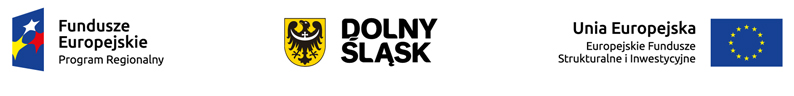 Załącznik nr 2 do Szczegółowego opisu osi priorytetowych RPO WD 2014-2020 z dn. 22 maja 2017 r.Tabela wskaźników rezultatu bezpośredniego i produktu 
dla działań i poddziałań RPO WD 2014-20201. Tabela wskaźników rezultatu bezpośredniego dla EFRR	22. Tabela wskaźników produktu dla EFRR	133. Tabela wskaźników rezultatu bezpośredniego dla EFS	374. Tabela wskaźników produktu dla EFS	461. Tabela wskaźników rezultatu bezpośredniego dla EFRR2. Tabela wskaźników produktu dla EFRR3. Tabela wskaźników rezultatu bezpośredniego dla EFS4. Tabela wskaźników produktu dla EFSWskaźniki rezultatu bezpośredniegoWskaźniki rezultatu bezpośredniegoWskaźniki rezultatu bezpośredniegoWskaźniki rezultatu bezpośredniegoWskaźniki rezultatu bezpośredniegoWskaźniki rezultatu bezpośredniegoWskaźniki rezultatu bezpośredniegoWskaźniki rezultatu bezpośredniegoWskaźniki rezultatu bezpośredniegoWskaźniki rezultatu bezpośredniegoWskaźniki rezultatu bezpośredniegoNazwa wskaźnikaJednostkamiaryKategoria 
regionuWartość bazowa Wartość bazowa Wartość bazowa Rok 
bazowy Szacowana wartość docelowa (2023)ŹródłoŹródłoPrzedsiębiorstwa i innowacjeDziałanie 1.1Liczba przedsiębiorstw korzystających ze wspartej infrastruktury badawczejszt.Region słabiej rozwinięty00020147070SL 2014Działanie 1.1Liczba projektów B+R realizowanych przy wykorzystaniu wspartej infrastruktury badawczejszt.Region słabiej rozwinięty0002014100100SL 2014Działanie 1.1Liczba naukowców pracujących w ulepszonych obiektach infrastruktury badawczej (CI 25) - wskaźnik programowyEPCregion słabiej rozwinięty0002014172172SL 2014Działanie 1.1Liczba nowych naukowców we wspieranych jednostkach (CI 24) (O/K/M)EPCregion słabiej rozwinięty00020141010SL 2014Działanie 1.2Liczba przedsiębiorstw korzystających ze wspartej infrastruktury badawczejszt.Region słabiej rozwinięty00020141414SL 2014Działanie 1.2Liczba projektów B+R realizowanych przy wykorzystaniu wspartej infrastruktury badawczejszt.Region słabiej rozwinięty00020141414SL 2014Działanie 1.2Liczba dokonanych zgłoszeń patentowychszt.Region słabiej rozwinięty00020141212SL 2014Działanie 1.2Liczba zgłoszeń wzorów użytkowychszt.Region słabiej rozwinięty00020141212SL 2014Działanie 1.2Liczba uzyskanych praw ochronnych na wzór użytkowyszt.Region słabiej rozwinięty000201455SL 2014Działanie 1.2Liczba uzyskanych praw z rejestracji na wzór przemysłowyszt.Region słabiej rozwinięty000201455SL 2014Działanie 1.2Liczba przedsiębiorstw korzystających z zaawansowanych usług (nowych i/lub ulepszonych) świadczonych przez instytucje otoczenia biznesuszt.Region słabiej rozwinięty00020143030SL 2014Działanie 1.2Liczba zgłoszeń wzorów przemysłowychszt.Region słabiej rozwinięty00020141212SL 2014Działanie 1.2Wzrost zatrudnienia we wspieranych przedsiębiorstwach O/K/M (CI 8)  EPCregion słabiej rozwinięty00020143636SL 2014Działanie 1.2Liczba naukowców pracujących w ulepszonych obiektach infrastruktury badawczej (CI 25)EPCRegion słabiej rozwinięty00020141414SL 2014Działanie 1.3Liczba inwestycji zlokalizowanych na przygotowanych terenach inwestycyjnychszt.Region słabiej rozwinięty00020142121SL 2014Działanie 1.3Liczba przedsiębiorstw otrzymujących wsparcie niefinansowe (CI 4)- wskaźnik programowy przedsiębiorstwaRegion słabiej rozwinięty0002014179179SL 2014Działanie 1.3Liczba przedsiębiorstw otrzymujących wsparcie (CI 1) – wskaźnik programowy przedsiębiorstwaRegion słabiej rozwinięty0002014179179SL2014Działanie 1.3Wzrost zatrudnienia we wspieranych przedsiębiorstwach O/K/M (CI 8)  EPCregion słabiej rozwinięty000201400SL 2014Działanie 1.4Liczba kontraktów handlowych zagranicznych podpisanych przez przedsiębiorstwa wsparte w zakresie internacjonalizacjiszt.Region słabiej rozwinięty0002014422422SL 2014Działanie 1.4Wzrost zatrudnienia we wspieranych przedsiębiorstwach O/K/M (CI 8)EPCregion słabiej rozwinięty000201400SL 2014Działanie 1.5Wzrost zatrudnienia we wspieranych przedsiębiorstwach O/K/M (CI 8)- wskaźnik programowy EPC(ekwiwalent pełnego czasu pracy)Region słabiej rozwinięty0002014119119SL 2014Działanie 1.5Liczba wprowadzonych innowacji – wskaźnik agregujący: szt.Region słabiej rozwinięty0002014274274SL 2014a) Liczba wprowadzonych innowacji produktowychszt.Region słabiej rozwinięty00020149292SL 2014b) Liczba wprowadzonych innowacji procesowychszt.Region słabiej rozwinięty00020149191SL 2014c) Liczba wprowadzonych innowacji nietechnologicznychszt.Region słabiej rozwinięty00020149191SL 2014Działanie 1.5Przychody ze sprzedaży nowych lub udoskonalonych produktów/procesówzłRegion słabiej rozwinięty0002014Wartość docelowa będzie oszacowana 
w późniejszym etapie realizacji programu.Wartość docelowa będzie oszacowana 
w późniejszym etapie realizacji programu.Technologie informacyjno-komunikacyjneDziałanie 2.1Liczba pobrań/uruchomień aplikacji opartych na ponownym wykorzystaniu informacji sektora publicznego i e-usług publicznychszt.Region słabiej rozwiniętyRegion słabiej rozwinięty002014Wartość docelowa będzie oszacowana 
w późniejszym etapie realizacji programu.Działanie 2.1Liczba pobrań/odtworzeń dokumentów zawierających informacje sektora publicznegoszt.Region słabiej rozwiniętyRegion słabiej rozwinięty002014270 087SL 2014SL 2014Gospodarka niskoemisyjnaDziałanie 3.1Produkcja energii elektrycznej z nowo wybudowanych/nowych mocy wytwórczych instalacji wykorzystujących OZEMWhe/rokRegion słabiej rozwiniętyRegion słabiej rozwiniętyRegion słabiej rozwinięty0201431 500Działanie 3.1Produkcja energii cieplnej z nowo wybudowanych/nowych mocy wytwórczych  instalacji wykorzystujących OZEMWht/rokRegion słabiej rozwiniętyRegion słabiej rozwiniętyRegion słabiej rozwinięty020148 500Działanie 3.1Szacowany roczny spadek emisji gazów cieplarnianych (CI 34)tony równoważnika CO2/rokRegion słabiej rozwiniętyRegion słabiej rozwiniętyRegion słabiej rozwinięty20149 410SL 2014SL 2014Działanie 3.2Ilość zaoszczędzonej energii elektrycznejMWh/rokRegion słabiej rozwiniętyRegion słabiej rozwiniętyRegion słabiej rozwinięty020147 120Działanie 3.2Ilość zaoszczędzonej energii cieplnejGJ/rokRegion słabiej rozwiniętyRegion słabiej rozwiniętyRegion słabiej rozwinięty020143 800Działanie 3.2Produkcja energii elektrycznej z nowo wybudowanych/nowych mocy wytwórczych instalacji wykorzystujących OZE MWhe/rokRegion słabiej rozwiniętyRegion słabiej rozwiniętyRegion słabiej rozwinięty02014Wartość docelowa będzie oszacowana w późniejszym etapie realizacji programu.Działanie 3.2Produkcja energii cieplnej z nowo wybudowanych/nowych mocy wytwórczych instalacji wykorzystujących OZE MWht/rokRegion słabiej rozwiniętyRegion słabiej rozwiniętyRegion słabiej rozwinięty02014Wartość docelowa będzie oszacowana w późniejszym etapie realizacji programu.Działanie 3.2Zmniejszenie zużycia energii końcowej w wyniku realizacji projektów GJ/rokRegion słabiej rozwiniętyRegion słabiej rozwiniętyRegion słabiej rozwinięty02014140 000Działanie 3.2Szacowany roczny spadek emisji gazów cieplarnianych (CI 34)- wskaźnik programowytony równoważnika CO2/rokRegion słabiej rozwiniętyRegion słabiej rozwiniętyRegion słabiej rozwinięty20141980SL 2014SL 2014Działanie 3.3Ilość zaoszczędzonej energii cieplnej GJ/rokRegion słabiej rozwiniętyRegion słabiej rozwiniętyRegion słabiej rozwinięty0201422 650Działanie 3.3Ilość zaoszczędzonej energii elektrycznej MWh/rokRegion słabiej rozwiniętyRegion słabiej rozwiniętyRegion słabiej rozwinięty0201421 255Działanie 3.3Zmniejszenie rocznego zużycia energii pierwotnej w budynkach publicznych (CI 32)- wskaźnik programowy kWh/rokregion słabiej rozwiniętyregion słabiej rozwiniętyregion słabiej rozwinięty02014236 607 000SL 2014SL 2014Działanie 3.3Szacowany roczny spadek emisji gazów cieplarnianych (CI 34)- wskaźnik programowy tony równoważnika CO2 /rokregion słabiej rozwiniętyregion słabiej rozwiniętyregion słabiej rozwinięty020145 950SL 2014SL 2014Działanie 3.4Szacowany roczny spadek emisji gazów cieplarnianych (CI 34) – programowytony równoważnika CO2  /rokregion słabiej rozwiniętyregion słabiej rozwiniętyregion słabiej rozwinięty02014451 561SL 2014SL 2014Działanie 3.4Liczba samochodów korzystających z miejsc postojowych w wybudowanych obiektach "parkuj i jedź" szt.Region słabiej rozwiniętyRegion słabiej rozwiniętyRegion słabiej rozwinięty02014 120000 SL 2014 SL 2014Działanie 3.4Liczba przewozów komunikacją miejską na przebudowanych i nowych liniach komunikacji miejskiejszt./rokRegion słabiej rozwiniętyRegion słabiej rozwiniętyRegion słabiej rozwinięty02014Wartość docelowa będzie oszacowana 
w późniejszym etapie realizacji programu.Działanie 3.5Ilość zaoszczędzonej energii elektrycznejMWh/rokRegion słabiej rozwiniętyRegion słabiej rozwiniętyRegion słabiej rozwinięty02014Wartość docelowa będzie oszacowana 
w późniejszym etapie realizacji programu.Działanie 3.5 Ilość zaoszczędzonej energii cieplnejGJ/rokRegion słabiej rozwiniętyRegion słabiej rozwiniętyRegion słabiej rozwinięty02014Wartość docelowa będzie oszacowana 
w późniejszym etapie realizacji programu.Działanie 3.5szacowany roczny spadek emisji gazów cieplarnianych (CI 34).tony równoważnika CO2/rokRegion słabiej rozwiniętyRegion słabiej rozwiniętyRegion słabiej rozwinięty2014Wartość docelowa będzie oszacowana 
w późniejszym etapie realizacji programu.SL 2014SL 2014Działanie 3.5Dodatkowa zdolność wytwarzania energii elektrycznej i cieplnej  w warunkach wysokosprawnej  kogeneracjiMWRegion słabiej rozwiniętyRegion słabiej rozwiniętyRegion słabiej rozwinięty20144,42SL 2014SL 2014Działanie 3.5Dodatkowa zdolność produkcji energii cieplnej i elektrycznej  w warunkach kogeneracji -  wskaźnik programowyMWRegion słabiej rozwiniętyRegion słabiej rozwiniętyRegion słabiej rozwinięty20144,42Sl 2014Sl 2014Działanie 3.5Dodatkowa zdolność wytwarzania energii elektrycznej w warunkach wysokosprawnej kogeneracjiMWeRegion słabiej rozwiniętyRegion słabiej rozwiniętyRegion słabiej rozwinięty20142,42Sl 2014Sl 2014Działanie 3.5Dodatkowa zdolność wytwarzania energii cieplnej w warunkach wysokosprawnej kogeneracjiMWtRegion słabiej rozwiniętyRegion słabiej rozwiniętyRegion słabiej rozwinięty20142SL 2014SL 2014Środowisko i ZasobyDziałanie 4.1Dodatkowe możliwości przerobowe w zakresie recyklingu odpadów (CI 17)- wskaźnik programowy tony/rokRegion słabiej rozwiniętyRegion słabiej rozwiniętyRegion słabiej rozwinięty020149 880SL 2014SL 2014Działanie 4.1Moc przerobowa zakładu zagospodarowania odpadów Mg/rokRegion słabiej rozwiniętyRegion słabiej rozwiniętyRegion słabiej rozwinięty020149 049SL 2014SL 2014Działanie 4.1Liczba osób objętych systemem zagospodarowania odpadów osobyRegion słabiej rozwiniętyRegion słabiej rozwiniętyRegion słabiej rozwinięty02014589 260SL 2014SL 2014Działanie 4.1Liczba osób objętych selektywnym zbieraniem odpadów osobyRegion słabiej rozwiniętyRegion słabiej rozwiniętyRegion słabiej rozwinięty02014120 000SL 2014SL 2014Działanie 4.2Liczba dodatkowych osób korzystających z ulepszonego oczyszczania ścieków (CI 19) – wskaźnik programowy Równoważna liczba mieszkańców [RLM]Region słabiej rozwiniętyRegion słabiej rozwiniętyRegion słabiej rozwinięty020149040SL 2014SL 2014Działanie 4.2Wydajność dobowa wybudowanych ujęć wodym3/dobęRegion słabiej rozwiniętyRegion słabiej rozwiniętyRegion słabiej rozwinięty02014500SL 2014SL 2014Działanie 4.2Liczba dodatkowych osób korzystających z ulepszonego zaopatrzenia w wodę (CI 18) – wskaźnik programowy osobyRegion słabiej rozwiniętyRegion słabiej rozwiniętyRegion słabiej rozwinięty020143918SL 2014SL 2014Działanie 4.3Wzrost oczekiwanej liczby odwiedzin w objętych wsparciem miejscach należących do dziedzictwa kulturalnego i naturalnego oraz stanowiących  atrakcje turystyczne (CI 9) - programowyodwiedziny/rokRegion słabiej rozwiniętyRegion słabiej rozwiniętyRegion słabiej rozwinięty0201464 045SL 2014SL 2014Działanie 4.4Powierzchnia siedlisk wspieranych w celu uzyskania lepszego statusu ochrony (CI 23) – wskaźnik programowy  haRegion słabiej rozwiniętyRegion słabiej rozwiniętyRegion słabiej rozwinięty0201477SL 2014SL 2014Działanie 4.4Zasięg zrealizowanych przedsięwzięć edukacyjno-promocyjnych oraz informacyjnychosobyRegion słabiej rozwiniętyRegion słabiej rozwiniętyRegion słabiej rozwinięty0201489 500SL 2014SL 2014Działanie 4.5Liczba ludności odnoszącej korzyści ze środków ochrony przeciwpowodziowej (CI 20) – wskaźnik programowy osobyRegion słabiej rozwiniętyRegion słabiej rozwiniętyRegion słabiej rozwinięty0201463 200SL 2014SL 2014Działanie 4.5Liczba miast, w których podjęto działania związane z zabezpieczeniem przed niekorzystnymi zjawiskami pogodowymi szt.Region słabiej rozwiniętyRegion słabiej rozwiniętyRegion słabiej rozwinięty0201410SL 2014SL 2014Działanie 4.5Objętość retencjonowanej wodym3Region słabiej rozwiniętyRegion słabiej rozwiniętyRegion słabiej rozwinięty02014109 400SL 2014SL 2014Transport Działanie 5.1Na poziomie SZOOP w ramach działania 5.1 nie planuje się wskaźników o charakterze rezultatu bezpośredniego ndRegion słabiej rozwiniętyRegion słabiej rozwiniętyRegion słabiej rozwinięty02014Działanie 5.2Liczba przewozów pasażerskich na przebudowanych lub zmodernizowanych liniach kolejowych szt./rokRegion słabiej rozwiniętyRegion słabiej rozwiniętyRegion słabiej rozwinięty02014Wartość docelowa będzie oszacowana 
w późniejszym etapie realizacjiSL2014SL2014Działanie 5.2Liczba osób korzystających z zakupionego taboru pasażerskiego komunikacji pozamiejskiej w ciągu rokuos./rokRegion słabiej rozwiniętyRegion słabiej rozwiniętyRegion słabiej rozwinięty20141 300 000SL2014SL2014Infrastruktura spójności społecznejDziałanie 6.1 Na poziomie SZOOP w ramach działania 6.1 nie planuje się wskaźników o charakterze rezultatu bezpośredniego-Region słabiej rozwiniętyRegion słabiej rozwiniętyRegion słabiej rozwinięty02014Działanie 6.2Ludność objęta ulepszonymi usługami zdrowotnymi (CI 36) – wskaźnik programowy osobyRegion słabiej rozwiniętyRegion słabiej rozwiniętyRegion słabiej rozwinięty0201433 824SL 2014SL 2014Działanie 6.3Na poziomie SZOOP w ramach działania 6.3 nie planuje się wskaźników o charakterze rezultatu bezpośredniego-Region słabiej rozwiniętyRegion słabiej rozwiniętyRegion słabiej rozwinięty02014Infrastruktura edukacyjnaDziałanie 7.1Liczba użytkowników infrastruktury przedszkolnej  wspartej w programie- wskaźnik programowy osobyregion słabiej rozwiniętyregion słabiej rozwiniętyregion słabiej rozwinięty020141363SL 2014SL 2014Działanie 7.1Liczba użytkowników infrastruktury edukacyjnej wspartej w programie-  wskaźnik programowyosobyregion słabiej rozwiniętyregion słabiej rozwiniętyregion słabiej rozwinięty020144345SL 2014SL 2014Działanie 7.2Liczba użytkowników infrastruktury edukacyjnej wspartej w programie- wskaźnik programowyosobyregion słabiej rozwiniętyregion słabiej rozwiniętyregion słabiej rozwinięty020141041SL 2014SL 2014Działanie 7.2Liczba użytkowników infrastruktury kształcenia zawodowego wspartej w programie - wskaźnik programowyosobyregion słabiej rozwiniętyregion słabiej rozwiniętyregion słabiej rozwinięty020143597SL 2014SL 2014Wskaźniki produktuWskaźniki produktuWskaźniki produktuWskaźniki produktuWskaźniki produktuWskaźniki produktuWskaźniki produktuWskaźniki produktuWskaźniki produktuWskaźniki produktuWskaźniki produktuWskaźniki produktuWskaźniki produktuNazwa wskaźnikaNazwa wskaźnikaNazwa wskaźnikaJednostka
 miaryJednostka
 miaryKategoria
 regionuKategoria
 regionuWartość pośrednia 
(2018)Wartość pośrednia 
(2018)Szacowana wartość docelowa (2023)ŹródłoŹródłoPrzedsiębiorstwa i innowacjeDziałanie 1.1Liczba jednostek naukowych ponoszących nakłady inwestycyjne na działalność B+R- wskaźnik programowyLiczba jednostek naukowych ponoszących nakłady inwestycyjne na działalność B+R- wskaźnik programowyLiczba jednostek naukowych ponoszących nakłady inwestycyjne na działalność B+R- wskaźnik programowyszt.szt.region słabiej rozwiniętyregion słabiej rozwinięty--2SL 2014SL 2014Działanie 1.1Inwestycje prywatne uzupełniające wsparcie publiczne w projekty w zakresie innowacji lub badań i rozwoju (CI 27) - wskaźnik programowyInwestycje prywatne uzupełniające wsparcie publiczne w projekty w zakresie innowacji lub badań i rozwoju (CI 27) - wskaźnik programowyInwestycje prywatne uzupełniające wsparcie publiczne w projekty w zakresie innowacji lub badań i rozwoju (CI 27) - wskaźnik programowyeuroeuroregion słabiej rozwiniętyregion słabiej rozwinięty--602 817SL 2014SL 2014Działanie 1.1Inwestycje prywatne uzupełniające wsparcie publiczne w projekty w zakresie innowacji lub badań i rozwoju (CI 27)Inwestycje prywatne uzupełniające wsparcie publiczne w projekty w zakresie innowacji lub badań i rozwoju (CI 27)Inwestycje prywatne uzupełniające wsparcie publiczne w projekty w zakresie innowacji lub badań i rozwoju (CI 27)złzłregion słabiej rozwiniętyregion słabiej rozwinięty--2 140 000SL 2014SL 2014Działanie 1.1Liczba przedsiębiorstw współpracujących z ośrodkami badawczymi (CI 26)Liczba przedsiębiorstw współpracujących z ośrodkami badawczymi (CI 26)Liczba przedsiębiorstw współpracujących z ośrodkami badawczymi (CI 26)szt.szt.region słabiej rozwiniętyregion słabiej rozwinięty134SL 2014SL 2014Działanie 1.1Nakłady inwestycyjne na zakup aparatury naukowo-badawczejNakłady inwestycyjne na zakup aparatury naukowo-badawczejNakłady inwestycyjne na zakup aparatury naukowo-badawczejzłzłregion słabiej rozwiniętyregion słabiej rozwinięty163 052 746SL 2014SL 2014Działanie 1.1Liczba wspartych laboratoriów badawczychLiczba wspartych laboratoriów badawczychLiczba wspartych laboratoriów badawczychszt.szt.region słabiej rozwiniętyregion słabiej rozwinięty20SL 2014SL 2014Działanie 1.2Liczba przedsiębiorstw otrzymujących wsparcie niefinansowe (CI 4)- wskaźnik programowyLiczba przedsiębiorstw otrzymujących wsparcie niefinansowe (CI 4)- wskaźnik programowyLiczba przedsiębiorstw otrzymujących wsparcie niefinansowe (CI 4)- wskaźnik programowyPrzedsiębiorstwaPrzedsiębiorstwaregion słabiej rozwiniętyregion słabiej rozwinięty--62SL 2014SL 2014Działanie 1.2Liczba przedsiębiorstw otrzymujących wsparcie (CI 1) - wskaźnik programowyLiczba przedsiębiorstw otrzymujących wsparcie (CI 1) - wskaźnik programowyLiczba przedsiębiorstw otrzymujących wsparcie (CI 1) - wskaźnik programowyPrzedsiębiorstwa	EFRR	Region słabiej rozwinięty	Region słabiej rozwiniętyPrzedsiębiorstwa	EFRR	Region słabiej rozwinięty	Region słabiej rozwiniętyregion słabiej rozwiniętyregion słabiej rozwinięty6262246SL 2014	SL 2014	Działanie 1.2Liczba przedsiębiorstw otrzymujących dotacje (CI 2) - wskaźnik programowyLiczba przedsiębiorstw otrzymujących dotacje (CI 2) - wskaźnik programowyLiczba przedsiębiorstw otrzymujących dotacje (CI 2) - wskaźnik programowyPrzedsiębiorstwa 	EFRR	Region słabiej rozwinięty	Region słabiej rozwiniętyPrzedsiębiorstwa 	EFRR	Region słabiej rozwinięty	Region słabiej rozwiniętyregion słabiej rozwiniętyregion słabiej rozwinięty--212SL 2014	SL 2014	Działanie 1.2Liczba przedsiębiorstw współpracujących z ośrodkami badawczymi (CI 26) - wskaźnik programowyLiczba przedsiębiorstw współpracujących z ośrodkami badawczymi (CI 26) - wskaźnik programowyLiczba przedsiębiorstw współpracujących z ośrodkami badawczymi (CI 26) - wskaźnik programowyszt. 	EFRR	Region słabiej rozwinięty	Region słabiej rozwiniętyszt. 	EFRR	Region słabiej rozwinięty	Region słabiej rozwiniętyregion słabiej rozwiniętyregion słabiej rozwinięty--74SL 2014	SL 2014	Działanie 1.2Inwestycje prywatne uzupełniające wsparcie publiczne dla przedsiębiorstw (dotacje) (CI 6) - wskaźnik programowyInwestycje prywatne uzupełniające wsparcie publiczne dla przedsiębiorstw (dotacje) (CI 6) - wskaźnik programowyInwestycje prywatne uzupełniające wsparcie publiczne dla przedsiębiorstw (dotacje) (CI 6) - wskaźnik programowyeuro	EFRR	Region słabiej rozwinięty	Region słabiej rozwiniętyeuro	EFRR	Region słabiej rozwinięty	Region słabiej rozwiniętyregion słabiej rozwiniętyregion słabiej rozwinięty--159 749 073    SL 2014SL 2014Działanie 1.2Inwestycje prywatne uzupełniające wsparcie publiczne dla przedsiębiorstw (dotacje) (CI 6)Inwestycje prywatne uzupełniające wsparcie publiczne dla przedsiębiorstw (dotacje) (CI 6)Inwestycje prywatne uzupełniające wsparcie publiczne dla przedsiębiorstw (dotacje) (CI 6)zł	EFRR	Region słabiej rozwinięty	Region słabiej rozwiniętyzł	EFRR	Region słabiej rozwinięty	Region słabiej rozwiniętyregion słabiej rozwiniętyregion słabiej rozwinięty--567 109 209SL 2014SL 2014Działanie 1.2Inwestycje prywatne uzupełniające wsparcie publiczne w projekty w zakresie badań i rozwoju Inwestycje prywatne uzupełniające wsparcie publiczne w projekty w zakresie badań i rozwoju Inwestycje prywatne uzupełniające wsparcie publiczne w projekty w zakresie badań i rozwoju złzłregion słabiej rozwiniętyregion słabiej rozwinięty--Wartość docelowa będzie oszacowana 
w późniejszym etapie realizacji programu.Działanie 1.2Liczba realizowanych projektów B+R Liczba realizowanych projektów B+R Liczba realizowanych projektów B+R szt.szt.region słabiej rozwiniętyregion słabiej rozwinięty--36SL 2014SL 2014Działanie 1.2Liczba realizowanych prac B+R Liczba realizowanych prac B+R Liczba realizowanych prac B+R szt.szt.region słabiej rozwiniętyregion słabiej rozwinięty--36SL 2014SL 2014Działanie 1.2Liczba przedsiębiorstw wspartych w zakresie prowadzenia prac B+R Liczba przedsiębiorstw wspartych w zakresie prowadzenia prac B+R Liczba przedsiębiorstw wspartych w zakresie prowadzenia prac B+R szt.szt.region słabiej rozwiniętyregion słabiej rozwinięty--36SL 2014SL 2014Działanie 1.2Liczba przedsiębiorstw ponoszących nakłady inwestycyjne na działalność B+R  Liczba przedsiębiorstw ponoszących nakłady inwestycyjne na działalność B+R  Liczba przedsiębiorstw ponoszących nakłady inwestycyjne na działalność B+R  szt.szt.region słabiej rozwiniętyregion słabiej rozwinięty--36SL 2014SL 2014Działanie 1.2Nakłady inwestycyjne na zakup aparatury naukowo-badawczej Nakłady inwestycyjne na zakup aparatury naukowo-badawczej Nakłady inwestycyjne na zakup aparatury naukowo-badawczej złzłregion słabiej rozwiniętyregion słabiej rozwinięty--Wartość docelowa będzie oszacowana 
w późniejszym etapie realizacji programu.Działanie 1.2Liczba wspartych laboratoriów badawczych Liczba wspartych laboratoriów badawczych Liczba wspartych laboratoriów badawczych szt.szt.region słabiej rozwiniętyregion słabiej rozwinięty--14SL 2014SL 2014Działanie 1.2Liczba przedsiębiorstw wspartych w zakresie doradztwa specjalistycznego Liczba przedsiębiorstw wspartych w zakresie doradztwa specjalistycznego Liczba przedsiębiorstw wspartych w zakresie doradztwa specjalistycznego szt.szt.region słabiej rozwiniętyregion słabiej rozwinięty--62SL 2014SL 2014Działanie 1.2Liczba przedsiębiorstw wspartych w zakresie ekoinnowacji Liczba przedsiębiorstw wspartych w zakresie ekoinnowacji Liczba przedsiębiorstw wspartych w zakresie ekoinnowacji szt.szt.region słabiej rozwiniętyregion słabiej rozwinięty--42SL 2014SL 2014Działanie 1.3Liczba wspartych inkubatorów przedsiębiorczości - wskaźnik programowyLiczba wspartych inkubatorów przedsiębiorczości - wskaźnik programowyLiczba wspartych inkubatorów przedsiębiorczości - wskaźnik programowyszt.szt.region słabiej rozwiniętyregion słabiej rozwinięty--9SL 2014SL 2014Działanie 1.3Powierzchnia przygotowanych terenów inwestycyjnych - wskaźnik programowyPowierzchnia przygotowanych terenów inwestycyjnych - wskaźnik programowyPowierzchnia przygotowanych terenów inwestycyjnych - wskaźnik programowyhaharegion słabiej rozwiniętyregion słabiej rozwinięty--107SL 2014SL 2014Działanie 1.3Liczba przedsiębiorstw otrzymujących wsparcie (CI 1) - wskaźnik programowyLiczba przedsiębiorstw otrzymujących wsparcie (CI 1) - wskaźnik programowyLiczba przedsiębiorstw otrzymujących wsparcie (CI 1) - wskaźnik programowyprzedsiębiorstwaprzedsiębiorstwaregion słabiej rozwiniętyregion słabiej rozwinięty4545179SL 2014SL 2014Działanie 1.3Liczba przedsiębiorstw otrzymujących wsparcie niefinansowe (CI 4) - wskaźnik programowyLiczba przedsiębiorstw otrzymujących wsparcie niefinansowe (CI 4) - wskaźnik programowyLiczba przedsiębiorstw otrzymujących wsparcie niefinansowe (CI 4) - wskaźnik programowyprzedsiębiorstwaprzedsiębiorstwaregion słabiej rozwiniętyregion słabiej rozwinięty4545179SL2014SL2014Działanie 1.3Liczba przedsiębiorstw otrzymujących dotacje (CI 2)Liczba przedsiębiorstw otrzymujących dotacje (CI 2)Liczba przedsiębiorstw otrzymujących dotacje (CI 2)przedsiębiorstwaprzedsiębiorstwaregion słabiej rozwiniętyregion słabiej rozwinięty4545179SL 2014SL 2014Działanie 1.3Liczba przedsiębiorstw wspartych w zakresie doradztwa specjalistycznegoLiczba przedsiębiorstw wspartych w zakresie doradztwa specjalistycznegoLiczba przedsiębiorstw wspartych w zakresie doradztwa specjalistycznegoszt.szt.region słabiej rozwiniętyregion słabiej rozwinięty--179SL 2014SL 2014Działanie 1.3Inwestycje prywatne uzupełniające wsparcie publiczne dla przedsiębiorstw (dotacje) (CI 6) – wskaźnik programowy Inwestycje prywatne uzupełniające wsparcie publiczne dla przedsiębiorstw (dotacje) (CI 6) – wskaźnik programowy Inwestycje prywatne uzupełniające wsparcie publiczne dla przedsiębiorstw (dotacje) (CI 6) – wskaźnik programowy złzłregion słabiej rozwiniętyregion słabiej rozwinięty--38 539 604SL 2014SL 2014Działanie 1.4Liczba przedsiębiorstw otrzymujących wsparcie (CI 1) - wskaźnik programowyLiczba przedsiębiorstw otrzymujących wsparcie (CI 1) - wskaźnik programowyLiczba przedsiębiorstw otrzymujących wsparcie (CI 1) - wskaźnik programowyprzedsiębiorstwaprzedsiębiorstwaregion słabiej rozwiniętyregion słabiej rozwinięty4242153SL 2014SL 2014Działanie 1.4Liczba przedsiębiorstw otrzymujących dotacje (CI 2) - wskaźnik programowyLiczba przedsiębiorstw otrzymujących dotacje (CI 2) - wskaźnik programowyLiczba przedsiębiorstw otrzymujących dotacje (CI 2) - wskaźnik programowyprzedsiębiorstwaprzedsiębiorstwaregion słabiej rozwiniętyregion słabiej rozwinięty4242153SL 2014SL 2014Działanie 1.4Liczba przedsiębiorstw, które wprowadziły zmiany organizacyjno-procesowe - wskaźnik programowyLiczba przedsiębiorstw, które wprowadziły zmiany organizacyjno-procesowe - wskaźnik programowyLiczba przedsiębiorstw, które wprowadziły zmiany organizacyjno-procesowe - wskaźnik programowyszt.szt.region słabiej rozwiniętyregion słabiej rozwinięty--115SL 2014SL 2014Działanie 1.4Liczba wspartych przedsięwzięć informacyjno-promocyjnych o charakterze międzynarodowymLiczba wspartych przedsięwzięć informacyjno-promocyjnych o charakterze międzynarodowymLiczba wspartych przedsięwzięć informacyjno-promocyjnych o charakterze międzynarodowymszt.szt.region słabiej rozwiniętyregion słabiej rozwinięty--2SL 2014SL 2014Działanie 1.4Liczba wspartych przedsięwzięć informacyjno-promocyjnych o charakterze krajowymLiczba wspartych przedsięwzięć informacyjno-promocyjnych o charakterze krajowymLiczba wspartych przedsięwzięć informacyjno-promocyjnych o charakterze krajowymszt.szt.region słabiej rozwiniętyregion słabiej rozwinięty--2SL 2014SL 2014Działanie 1.4Liczba przedsiębiorstw wspartych w zakresie internacjonalizacji działalnościLiczba przedsiębiorstw wspartych w zakresie internacjonalizacji działalnościLiczba przedsiębiorstw wspartych w zakresie internacjonalizacji działalnościszt.szt.region słabiej rozwiniętyregion słabiej rozwinięty--153SL 2014SL 2014Działanie 1.5Liczba przedsiębiorstw otrzymujących wsparcie (CI 1) - wskaźnik programowyLiczba przedsiębiorstw otrzymujących wsparcie (CI 1) - wskaźnik programowyLiczba przedsiębiorstw otrzymujących wsparcie (CI 1) - wskaźnik programowyprzedsiębiorstwaprzedsiębiorstwaregion słabiej rozwiniętyregion słabiej rozwinięty2642641054SL 2014SL 2014Działanie 1.5Liczba przedsiębiorstw otrzymujących dotacje (CI 2) - wskaźnik programowyLiczba przedsiębiorstw otrzymujących dotacje (CI 2) - wskaźnik programowyLiczba przedsiębiorstw otrzymujących dotacje (CI 2) - wskaźnik programowyprzedsiębiorstwaprzedsiębiorstwaregion słabiej rozwiniętyregion słabiej rozwinięty--274SL 2014SL 2014Działanie 1.5Liczba przedsiębiorstw otrzymujących wsparcie finansowe inne niż dotacje (CI 3) - wskaźnik programowyLiczba przedsiębiorstw otrzymujących wsparcie finansowe inne niż dotacje (CI 3) - wskaźnik programowyLiczba przedsiębiorstw otrzymujących wsparcie finansowe inne niż dotacje (CI 3) - wskaźnik programowyprzedsiębiorstwaprzedsiębiorstwaregion słabiej rozwiniętyregion słabiej rozwinięty--897SL 2014SL 2014Działanie 1.5Inwestycje prywatne uzupełniające wsparcie publiczne dla przedsiębiorstw (dotacje) (CI 6) - wskaźnik programowyInwestycje prywatne uzupełniające wsparcie publiczne dla przedsiębiorstw (dotacje) (CI 6) - wskaźnik programowyInwestycje prywatne uzupełniające wsparcie publiczne dla przedsiębiorstw (dotacje) (CI 6) - wskaźnik programowyeuroeuroregion słabiej rozwiniętyregion słabiej rozwinięty--145 646 220SL 2014SL 2014Działanie 1.5Inwestycje prywatne uzupełniające wsparcie publiczne dla przedsiębiorstw (dotacje) (CI 6)Inwestycje prywatne uzupełniające wsparcie publiczne dla przedsiębiorstw (dotacje) (CI 6)Inwestycje prywatne uzupełniające wsparcie publiczne dla przedsiębiorstw (dotacje) (CI 6)złzłregion słabiej rozwiniętyregion słabiej rozwinięty--517 044 081SL 2014SL 2014Działanie 1.5Inwestycje prywatne uzupełniające wsparcie publiczne dla przedsiębiorstw (inne niż dotacje) (CI 7) - wskaźnik programowyInwestycje prywatne uzupełniające wsparcie publiczne dla przedsiębiorstw (inne niż dotacje) (CI 7) - wskaźnik programowyInwestycje prywatne uzupełniające wsparcie publiczne dla przedsiębiorstw (inne niż dotacje) (CI 7) - wskaźnik programowyeuroeuroregion słabiej rozwiniętyregion słabiej rozwinięty--32 651 793SL 2014SL 2014Działanie 1.5Inwestycje prywatne uzupełniające wsparcie publiczne dla przedsiębiorstw (inne niż dotacje) (CI 7)Inwestycje prywatne uzupełniające wsparcie publiczne dla przedsiębiorstw (inne niż dotacje) (CI 7)Inwestycje prywatne uzupełniające wsparcie publiczne dla przedsiębiorstw (inne niż dotacje) (CI 7)złzłregion słabiej rozwiniętyregion słabiej rozwinięty--115 913 865SL 2014SL 2014Działanie 1.5Liczba przedsiębiorstw objętych wsparciem w celu wprowadzenia produktów nowych dla rynku (CI 28) - wskaźnik programowyLiczba przedsiębiorstw objętych wsparciem w celu wprowadzenia produktów nowych dla rynku (CI 28) - wskaźnik programowyLiczba przedsiębiorstw objętych wsparciem w celu wprowadzenia produktów nowych dla rynku (CI 28) - wskaźnik programowyszt.szt.region słabiej rozwiniętyregion słabiej rozwinięty--287SL 2014SL 2014Działanie 1.5Liczba przedsiębiorstw objętych wsparciem w celu wprowadzenia produktów nowych dla firmy (CI 29) - wskaźnik programowyLiczba przedsiębiorstw objętych wsparciem w celu wprowadzenia produktów nowych dla firmy (CI 29) - wskaźnik programowyLiczba przedsiębiorstw objętych wsparciem w celu wprowadzenia produktów nowych dla firmy (CI 29) - wskaźnik programowyszt.szt.region słabiej rozwiniętyregion słabiej rozwinięty--118SL 2014SL 2014Działanie 1.5Liczba przedsiębiorstw wspartych w zakresie ekoinnowacjiLiczba przedsiębiorstw wspartych w zakresie ekoinnowacjiLiczba przedsiębiorstw wspartych w zakresie ekoinnowacjiszt.szt.region słabiej rozwiniętyregion słabiej rozwinięty--55SL 2014SL 2014Technologie informacyjno-komunikacyjneDziałanie 2.1Liczba usług publicznych udostępnionych on-line o stopniu dojrzałości co najmniej 3  – wskaźnik programowy, agregujący:Liczba usług publicznych udostępnionych on-line o stopniu dojrzałości co najmniej 3  – wskaźnik programowy, agregujący:Liczba usług publicznych udostępnionych on-line o stopniu dojrzałości co najmniej 3  – wskaźnik programowy, agregujący:szt.szt.region słabiej rozwiniętyregion słabiej rozwinięty5050161SL 2014SL 2014a)  Liczba usług publicznych udostępnionych on-line o stopniu dojrzałości 3 – dwustronna interakcjaa)  Liczba usług publicznych udostępnionych on-line o stopniu dojrzałości 3 – dwustronna interakcjaa)  Liczba usług publicznych udostępnionych on-line o stopniu dojrzałości 3 – dwustronna interakcjaszt.szt.region słabiej rozwiniętyregion słabiej rozwinięty144SL 2014SL 2014b) Liczba usług publicznych udostępnionych on-line o stopniu dojrzałości co najmniej 4 – transakcjab) Liczba usług publicznych udostępnionych on-line o stopniu dojrzałości co najmniej 4 – transakcjab) Liczba usług publicznych udostępnionych on-line o stopniu dojrzałości co najmniej 4 – transakcjaszt.szt.region słabiej rozwiniętyregion słabiej rozwinięty17SL 2014SL 2014Działanie 2.1Liczba podmiotów, które udostępniły on-line informacje sektora publicznego – wskaźnik programowy Liczba podmiotów, które udostępniły on-line informacje sektora publicznego – wskaźnik programowy Liczba podmiotów, które udostępniły on-line informacje sektora publicznego – wskaźnik programowy szt.szt.region słabiej rozwiniętyregion słabiej rozwinięty171754SL 2014SL 2014Działanie 2.1Liczba urzędów, które wdrożyły katalog rekomendacji dotyczących awansu cyfrowego- wskaźnik programowy Liczba urzędów, które wdrożyły katalog rekomendacji dotyczących awansu cyfrowego- wskaźnik programowy Liczba urzędów, które wdrożyły katalog rekomendacji dotyczących awansu cyfrowego- wskaźnik programowy szt.szt.region słabiej rozwiniętyregion słabiej rozwinięty--33SL 2014SL 2014Działanie 2.1Liczba udostępnionych usług wewnątrzadministracyjnych (A2A)Liczba udostępnionych usług wewnątrzadministracyjnych (A2A)Liczba udostępnionych usług wewnątrzadministracyjnych (A2A)szt.szt.region słabiej rozwiniętyregion słabiej rozwinięty--33SL 2014SL 2014Działanie 2.1Liczba podmiotów udostępniających usługi wewnątrzadministracyjne (A2A)Liczba podmiotów udostępniających usługi wewnątrzadministracyjne (A2A)Liczba podmiotów udostępniających usługi wewnątrzadministracyjne (A2A)szt.szt.region słabiej rozwiniętyregion słabiej rozwinięty--33SL 2014SL 2014Działanie 2.1Liczba zdigitalizowanych dokumentów zawierających informacje sektora publicznegoLiczba zdigitalizowanych dokumentów zawierających informacje sektora publicznegoLiczba zdigitalizowanych dokumentów zawierających informacje sektora publicznegoszt.szt.region słabiej rozwiniętyregion słabiej rozwinięty--Wartość docelowa będzie oszacowana 
w późniejszym etapie realizacji programu.Działanie 2.1Liczba udostępnionych on-line dokumentów zawierających informacje sektora publicznegoLiczba udostępnionych on-line dokumentów zawierających informacje sektora publicznegoLiczba udostępnionych on-line dokumentów zawierających informacje sektora publicznegoszt.szt.region słabiej rozwiniętyregion słabiej rozwinięty--Wartość docelowa będzie oszacowana 
w późniejszym etapie realizacji programu.Działanie 2.1Liczba uruchomionych systemów teleinformatycznych w podmiotach wykonujących zadania publiczneLiczba uruchomionych systemów teleinformatycznych w podmiotach wykonujących zadania publiczneLiczba uruchomionych systemów teleinformatycznych w podmiotach wykonujących zadania publiczneszt.szt.region słabiej rozwiniętyregion słabiej rozwinięty--26SL 2014SL 2014Działanie 2.1Liczba utworzonych APILiczba utworzonych APILiczba utworzonych APIszt.szt.region słabiej rozwiniętyregion słabiej rozwinięty--Wartość docelowa będzie oszacowana 
w późniejszym etapie realizacji programu.Działanie 2.1Liczba baz danych udostępnionych on-line poprzez APILiczba baz danych udostępnionych on-line poprzez APILiczba baz danych udostępnionych on-line poprzez APIszt.szt.region słabiej rozwiniętyregion słabiej rozwinięty--Wartość docelowa będzie oszacowana 
w późniejszym etapie realizacji programu.Gospodarka niskoemisyjnaDziałanie 3.1Liczba jednostek wytwarzania energii elektrycznej z OZE – wskaźnik programowy, agregujący Liczba jednostek wytwarzania energii elektrycznej z OZE – wskaźnik programowy, agregujący Liczba jednostek wytwarzania energii elektrycznej z OZE – wskaźnik programowy, agregujący szt.szt.Region słabiej rozwiniętyRegion słabiej rozwinięty5SL 2014SL 2014Liczba wybudowanych jednostek wytwarzania energii elektrycznej z OZE Liczba wybudowanych jednostek wytwarzania energii elektrycznej z OZE Liczba wybudowanych jednostek wytwarzania energii elektrycznej z OZE szt.szt.Region słabiej rozwiniętyRegion słabiej rozwinięty3Liczba przebudowanych jednostek wytwarzania energii elektrycznej z OZE Liczba przebudowanych jednostek wytwarzania energii elektrycznej z OZE Liczba przebudowanych jednostek wytwarzania energii elektrycznej z OZE szt.szt.Region słabiej rozwiniętyRegion słabiej rozwinięty2Działanie 3.1Liczba jednostek wytwarzania energii cieplnej z OZE – wskaźnik programowy, agregujący Liczba jednostek wytwarzania energii cieplnej z OZE – wskaźnik programowy, agregujący Liczba jednostek wytwarzania energii cieplnej z OZE – wskaźnik programowy, agregujący szt.szt.Region słabiej rozwiniętyRegion słabiej rozwinięty32SL 2014SL 2014Liczba wybudowanych jednostek wytwarzania energii cieplnej z OZE Liczba wybudowanych jednostek wytwarzania energii cieplnej z OZE Liczba wybudowanych jednostek wytwarzania energii cieplnej z OZE szt.szt.Region słabiej rozwiniętyRegion słabiej rozwinięty21Liczba przebudowanych jednostek wytwarzania energii cieplnej z OZE Liczba przebudowanych jednostek wytwarzania energii cieplnej z OZE Liczba przebudowanych jednostek wytwarzania energii cieplnej z OZE szt.szt.Region słabiej rozwiniętyRegion słabiej rozwinięty11Działanie 3.1Dodatkowa zdolność wytwarzania energii ze źródeł odnawialnych (CI 30) – wskaźnik programowy, agregującyDodatkowa zdolność wytwarzania energii ze źródeł odnawialnych (CI 30) – wskaźnik programowy, agregującyMWMWMWRegion słabiej rozwiniętyRegion słabiej rozwinięty59,02SL 2014SL 2014Dodatkowa zdolność wytwarzania energii elektrycznej ze źródeł odnawialnych Dodatkowa zdolność wytwarzania energii elektrycznej ze źródeł odnawialnych MWeMWeMWeRegion słabiej rozwiniętyRegion słabiej rozwinięty40Dodatkowa zdolność wytwarzania energii cieplnej ze źródeł odnawialnychDodatkowa zdolność wytwarzania energii cieplnej ze źródeł odnawialnychMWtMWtMWtRegion słabiej rozwiniętyRegion słabiej rozwinięty19,02Działanie 3.1Długość nowo wybudowanych lub zmodernizowanych sieci  elektroenergetycznych dla odnawialnych źródeł energii , wskaźnik agregującyDługość nowo wybudowanych lub zmodernizowanych sieci  elektroenergetycznych dla odnawialnych źródeł energii , wskaźnik agregującyDługość nowo wybudowanych lub zmodernizowanych sieci  elektroenergetycznych dla odnawialnych źródeł energii , wskaźnik agregującykmkmRegion słabiej rozwiniętyRegion słabiej rozwinięty78SL 2014SL 2014Długość nowo wybudowanych sieci  elektroenergetycznych dla odnawialnych źródeł energii Długość nowo wybudowanych sieci  elektroenergetycznych dla odnawialnych źródeł energii Długość nowo wybudowanych sieci  elektroenergetycznych dla odnawialnych źródeł energii kmkmRegion słabiej rozwiniętyRegion słabiej rozwinięty4SL 2014SL 2014Długość nowo zmodernizowanych sieci  elektroenergetycznych dla odnawialnych źródeł energii Długość nowo zmodernizowanych sieci  elektroenergetycznych dla odnawialnych źródeł energii Długość nowo zmodernizowanych sieci  elektroenergetycznych dla odnawialnych źródeł energii kmkmRegion słabiej rozwiniętyRegion słabiej rozwinięty74SL 2014SL 2014Działanie 3.1Długość nowo wybudowanych lub zmodernizowanych sieci  elektroenergetycznych dla odnawialnych źródeł energii Długość nowo wybudowanych lub zmodernizowanych sieci  elektroenergetycznych dla odnawialnych źródeł energii Długość nowo wybudowanych lub zmodernizowanych sieci  elektroenergetycznych dla odnawialnych źródeł energii kmkmRegion słabiej rozwiniętyRegion słabiej rozwinięty78SL 2014SL 2014Działanie 3.1Liczba wybudowanych instalacji do produkcji biopaliw Liczba wybudowanych instalacji do produkcji biopaliw Liczba wybudowanych instalacji do produkcji biopaliw szt.szt.Region słabiej rozwiniętyRegion słabiej rozwinięty4SL 2014SL 2014Działanie 3.1Liczba przedsiębiorstw otrzymujących wsparcie (CI 1)Liczba przedsiębiorstw otrzymujących wsparcie (CI 1)Liczba przedsiębiorstw otrzymujących wsparcie (CI 1)przedsiębiorstwaprzedsiębiorstwaRegion słabiej rozwiniętyRegion słabiej rozwinięty59SL 2014SL 2014Działanie 3.1Liczba przedsiębiorstw otrzymujących dotacje (CI 2)Liczba przedsiębiorstw otrzymujących dotacje (CI 2)Liczba przedsiębiorstw otrzymujących dotacje (CI 2)przedsiębiorstwa.przedsiębiorstwa.Region słabiej rozwiniętyRegion słabiej rozwinięty44Działanie 3.1Liczba przedsiębiorstw otrzymujących wsparcie finansowe inne niż dotacje (CI 3)Liczba przedsiębiorstw otrzymujących wsparcie finansowe inne niż dotacje (CI 3)Liczba przedsiębiorstw otrzymujących wsparcie finansowe inne niż dotacje (CI 3)przedsiębiorstwaprzedsiębiorstwaRegion słabiej rozwiniętyRegion słabiej rozwinięty15SL 2014SL 2014Działanie 3.2Powierzchnia użytkowa budynków poddanych termomodernizacji- wskaźnik programowy Powierzchnia użytkowa budynków poddanych termomodernizacji- wskaźnik programowy Powierzchnia użytkowa budynków poddanych termomodernizacji- wskaźnik programowy m2m2Region słabiej rozwiniętyRegion słabiej rozwinięty146 914SL 2014SL 2014Działanie 3.2Liczba zmodernizowanych energetycznie budynkówLiczba zmodernizowanych energetycznie budynkówLiczba zmodernizowanych energetycznie budynkówszt.szt.Region słabiej rozwiniętyRegion słabiej rozwinięty6SL 2014SL 2014Działanie 3.2Dodatkowa zdolność wytwarzania energii ze źródeł odnawialnych (CI 30) – wskaźnik programowy, agregującyDodatkowa zdolność wytwarzania energii ze źródeł odnawialnych (CI 30) – wskaźnik programowy, agregującyMWMWMWRegion słabiej rozwiniętyRegion słabiej rozwiniętyWartość docelowa będzie oszacowana 
w późniejszym etapie realizacji programu.SL 2014SL 2014Dodatkowa zdolność wytwarzania energii elektrycznej ze źródeł odnawialnych Dodatkowa zdolność wytwarzania energii elektrycznej ze źródeł odnawialnych MWeMWeMWeRegion słabiej rozwiniętyRegion słabiej rozwiniętyDodatkowa zdolność wytwarzania energii cieplnej ze źródeł odnawialnychDodatkowa zdolność wytwarzania energii cieplnej ze źródeł odnawialnychMWtMWtMWtRegion słabiej rozwiniętyRegion słabiej rozwiniętyDziałanie 3.2Liczba przedsiębiorstw otrzymujących wsparcie (CI 1)- wskaźnik programowy Liczba przedsiębiorstw otrzymujących wsparcie (CI 1)- wskaźnik programowy Liczba przedsiębiorstw otrzymujących wsparcie (CI 1)- wskaźnik programowy przedsiębiorstwaprzedsiębiorstwaRegion słabiej rozwiniętyRegion słabiej rozwinięty201SL 2014SL 2014Działanie 3.2Liczba przedsiębiorstw otrzymujących wsparcie finansowe inne niż dotacje (CI 3)Liczba przedsiębiorstw otrzymujących wsparcie finansowe inne niż dotacje (CI 3)Liczba przedsiębiorstw otrzymujących wsparcie finansowe inne niż dotacje (CI 3)przedsiębiorstwaprzedsiębiorstwaRegion słabiej rozwiniętyRegion słabiej rozwinięty121SL 2014SL 2014Działanie 3.2Liczba zmodernizowanych źródeł ciepła Liczba zmodernizowanych źródeł ciepła Liczba zmodernizowanych źródeł ciepła szt.szt.Region słabiej rozwiniętyRegion słabiej rozwinięty7SL 2014SL 2014Działanie 3.2Liczba jednostek wytwarzania energii elektrycznej z OZE – wskaźnik agregujący Liczba jednostek wytwarzania energii elektrycznej z OZE – wskaźnik agregujący Liczba jednostek wytwarzania energii elektrycznej z OZE – wskaźnik agregujący szt.szt.Region słabiej rozwiniętyRegion słabiej rozwinięty26SL 2014SL 2014Liczba wybudowanych jednostek wytwarzania energii elektrycznej z OZE  Liczba wybudowanych jednostek wytwarzania energii elektrycznej z OZE  Liczba wybudowanych jednostek wytwarzania energii elektrycznej z OZE  szt.szt.Region słabiej rozwiniętyRegion słabiej rozwinięty18SL 2014SL 2014Liczba przebudowanych jednostek wytwarzania energii elektrycznej z OZE  Liczba przebudowanych jednostek wytwarzania energii elektrycznej z OZE  Liczba przebudowanych jednostek wytwarzania energii elektrycznej z OZE  szt.szt.Region słabiej rozwiniętyRegion słabiej rozwinięty8SL 2014SL 2014Działanie 3.2Liczba jednostek wytwarzania energii cieplnej z OZE – wskaźnik agregujący Liczba jednostek wytwarzania energii cieplnej z OZE – wskaźnik agregujący Liczba jednostek wytwarzania energii cieplnej z OZE – wskaźnik agregujący szt.szt.Region słabiej rozwiniętyRegion słabiej rozwinięty21SL 2014SL 2014Liczba wybudowanych jednostek wytwarzania energii cieplnej z OZE Liczba wybudowanych jednostek wytwarzania energii cieplnej z OZE Liczba wybudowanych jednostek wytwarzania energii cieplnej z OZE szt.szt.Region słabiej rozwiniętyRegion słabiej rozwinięty16SL 2014SL 2014Liczba przebudowanych jednostek wytwarzania energii cieplnej z OZE Liczba przebudowanych jednostek wytwarzania energii cieplnej z OZE Liczba przebudowanych jednostek wytwarzania energii cieplnej z OZE szt.szt.Region słabiej rozwiniętyRegion słabiej rozwinięty5SL 2014SL 2014Działanie 3.3Powierzchnia użytkowa budynków poddanych termomodernizacji- wskaźnik programowy Powierzchnia użytkowa budynków poddanych termomodernizacji- wskaźnik programowy Powierzchnia użytkowa budynków poddanych termomodernizacji- wskaźnik programowy m2m2region słabiej rozwiniętyregion słabiej rozwinięty440 733SL 2014SL 2014Działanie 3.3Liczba gospodarstw domowych z lepszą klasą zużycia energii (CI31)- wskaźnik programowy Liczba gospodarstw domowych z lepszą klasą zużycia energii (CI31)- wskaźnik programowy Liczba gospodarstw domowych z lepszą klasą zużycia energii (CI31)- wskaźnik programowy szt.szt.region słabiej rozwiniętyregion słabiej rozwinięty2 565SL 2014SL 2014Działanie 3.3Liczba budynków uwzględniających standardy budownictwa pasywnego – wskaźnik agregującyLiczba budynków uwzględniających standardy budownictwa pasywnego – wskaźnik agregującyLiczba budynków uwzględniających standardy budownictwa pasywnego – wskaźnik agregującyszt.szt.region słabiej rozwiniętyregion słabiej rozwiniętyWartość docelowa będzie oszacowana w późniejszym etapie realizacji programu.SL 2014SL 2014Liczba wybudowanych budynków z uwzględnieniem standardów budownictwa pasywnegoLiczba wybudowanych budynków z uwzględnieniem standardów budownictwa pasywnegoLiczba wybudowanych budynków z uwzględnieniem standardów budownictwa pasywnegoszt.szt.region słabiej rozwiniętyregion słabiej rozwiniętyWartość docelowa będzie oszacowana w późniejszym etapie realizacji programu.SL 2014SL 2014Liczba przebudowanych budynków z uwzględnieniem standardów budownictwa pasywnegoLiczba przebudowanych budynków z uwzględnieniem standardów budownictwa pasywnegoLiczba przebudowanych budynków z uwzględnieniem standardów budownictwa pasywnegoszt.szt.region słabiej rozwiniętyregion słabiej rozwiniętyWartość docelowa będzie oszacowana w późniejszym etapie realizacji programu.SL 2014SL 2014Działanie 3.3Liczba zmodernizowanych źródeł ciepłaLiczba zmodernizowanych źródeł ciepłaLiczba zmodernizowanych źródeł ciepłaszt.szt.region słabiej rozwiniętyregion słabiej rozwinięty 80SL 2014SL 2014Działanie 3.3Liczba zmodernizowanych energetycznie budynkówLiczba zmodernizowanych energetycznie budynkówLiczba zmodernizowanych energetycznie budynkówszt.szt.region słabiej rozwiniętyregion słabiej rozwinięty110SL 2014SL 2014Działanie 3.3Liczba jednostek wytwarzania energii elektrycznej z OZE – wskaźnik agregującyLiczba jednostek wytwarzania energii elektrycznej z OZE – wskaźnik agregującyLiczba jednostek wytwarzania energii elektrycznej z OZE – wskaźnik agregującyszt.szt.region słabiej rozwiniętyregion słabiej rozwinięty55SL 2014SL 2014Liczba wybudowanych jednostek wytwarzania energii elektrycznej z OZELiczba wybudowanych jednostek wytwarzania energii elektrycznej z OZELiczba wybudowanych jednostek wytwarzania energii elektrycznej z OZEszt.szt.region słabiej rozwiniętyregion słabiej rozwinięty55SL 2014SL 2014Działanie 3.3Liczba jednostek wytwarzania energii cieplnej z OZE – wskaźnik agregującyLiczba jednostek wytwarzania energii cieplnej z OZE – wskaźnik agregującyLiczba jednostek wytwarzania energii cieplnej z OZE – wskaźnik agregującyszt.szt.region słabiej rozwiniętyregion słabiej rozwinięty36SL 2014SL 2014Liczba wybudowanych jednostek wytwarzania energii cieplnej z OZELiczba wybudowanych jednostek wytwarzania energii cieplnej z OZELiczba wybudowanych jednostek wytwarzania energii cieplnej z OZEszt.szt.region słabiej rozwiniętyregion słabiej rozwinięty36SL 2014SL 2014Działanie 3.4Liczba jednostek taboru pasażerskiego w publicznym transporcie zbiorowym  komunikacji miejskiej –– wskaźnik programowy, agregującyLiczba jednostek taboru pasażerskiego w publicznym transporcie zbiorowym  komunikacji miejskiej –– wskaźnik programowy, agregującyLiczba jednostek taboru pasażerskiego w publicznym transporcie zbiorowym  komunikacji miejskiej –– wskaźnik programowy, agregującyszt.szt.region słabiej rozwiniętyregion słabiej rozwinięty82SL 2014SL 2014Liczba zakupionych jednostek taboru pasażerskiego w publicznym transporcie zbiorowym  komunikacji miejskiej – programowyLiczba zakupionych jednostek taboru pasażerskiego w publicznym transporcie zbiorowym  komunikacji miejskiej – programowyLiczba zakupionych jednostek taboru pasażerskiego w publicznym transporcie zbiorowym  komunikacji miejskiej – programowyszt.szt.region słabiej rozwiniętyregion słabiej rozwinięty60SL2014SL2014Liczba zmodernizowanych jednostek taboru pasażerskiego w publicznym transporcie zbiorowym  komunikacji miejskiej – programowyLiczba zmodernizowanych jednostek taboru pasażerskiego w publicznym transporcie zbiorowym  komunikacji miejskiej – programowyLiczba zmodernizowanych jednostek taboru pasażerskiego w publicznym transporcie zbiorowym  komunikacji miejskiej – programowyszt.szt.region słabiej rozwiniętyregion słabiej rozwinięty22SL2014SL2014Działanie 3.4Długość dróg dla rowerów – wskaźnik programowy, agregującyDługość dróg dla rowerów – wskaźnik programowy, agregującyDługość dróg dla rowerów – wskaźnik programowy, agregującykmkmregion słabiej rozwiniętyregion słabiej rozwinięty138SL 2014SL 2014Długość wybudowanych dróg dla rowerówDługość wybudowanych dróg dla rowerówDługość wybudowanych dróg dla rowerówkmkmregion słabiej rozwiniętyregion słabiej rozwinięty100SL 2014SL 2014Długość przebudowanych dróg dla rowerówDługość przebudowanych dróg dla rowerówDługość przebudowanych dróg dla rowerówkmkmregion słabiej rozwiniętyregion słabiej rozwinięty20SL 2014SL 2014Długość wyznaczonych ścieżek rowerowychDługość wyznaczonych ścieżek rowerowychDługość wyznaczonych ścieżek rowerowychkmkmregion słabiej rozwiniętyregion słabiej rozwinięty18SL 2014SL 2014Działanie 3.4Liczba wybudowanych obiektów  „Bike&Ride”Liczba wybudowanych obiektów  „Bike&Ride”Liczba wybudowanych obiektów  „Bike&Ride”szt.szt.region słabiej rozwiniętyregion słabiej rozwinięty100Działanie 3.4Liczba wybudowanych obiektów „parkuj i jedź” – programowyLiczba wybudowanych obiektów „parkuj i jedź” – programowyLiczba wybudowanych obiektów „parkuj i jedź” – programowyszt.szt.region słabiej rozwiniętyregion słabiej rozwinięty16SL 2014SL 2014Działanie 3.4Liczba miejsc postojowych w wybudowanych obiektach „parkuj i jedź”Liczba miejsc postojowych w wybudowanych obiektach „parkuj i jedź”Liczba miejsc postojowych w wybudowanych obiektach „parkuj i jedź”szt.szt.region słabiej rozwiniętyregion słabiej rozwinięty480SL 2014SL 2014Działanie 3.4Liczba miejsc postojowych dla osób niepełnosprawnych wwybudowanych obiektach „parkuj i jedź”Liczba miejsc postojowych dla osób niepełnosprawnych wwybudowanych obiektach „parkuj i jedź”Liczba miejsc postojowych dla osób niepełnosprawnych wwybudowanych obiektach „parkuj i jedź”szt.szt.cc32SL 2014SL 2014Działanie 3.4Pojemność taboru pasażerskiego w publicznym transporcie zbiorowym w komunikacji miejskiej [osoby] – wskaźnik agregującyPojemność taboru pasażerskiego w publicznym transporcie zbiorowym w komunikacji miejskiej [osoby] – wskaźnik agregującyPojemność taboru pasażerskiego w publicznym transporcie zbiorowym w komunikacji miejskiej [osoby] – wskaźnik agregującyszt.szt.Działanie 3.4Działanie 3.46220SL 2014SL 2014Pojemność zakupionego taboru pasażerskiego w publicznym transporcie zbiorowym komunikacji miejskiej Pojemność zakupionego taboru pasażerskiego w publicznym transporcie zbiorowym komunikacji miejskiej Pojemność zakupionego taboru pasażerskiego w publicznym transporcie zbiorowym komunikacji miejskiej osobyosobyregion słabiej rozwiniętyregion słabiej rozwinięty6000SL 2014SL 2014Pojemność zmodernizowanego taboru pasażerskiego w publicznym transporcie zbiorowym komunikacji miejskiej Pojemność zmodernizowanego taboru pasażerskiego w publicznym transporcie zbiorowym komunikacji miejskiej Pojemność zmodernizowanego taboru pasażerskiego w publicznym transporcie zbiorowym komunikacji miejskiej osobyosobyregion słabiej rozwiniętyregion słabiej rozwinięty220SL 2014SL 2014Działanie 3.4Liczba wybudowanych zintegrowanych węzłów przesiadkowychLiczba wybudowanych zintegrowanych węzłów przesiadkowychLiczba wybudowanych zintegrowanych węzłów przesiadkowychszt.szt.region słabiej rozwiniętyregion słabiej rozwinięty5SL 2014SL 2014Działanie 3.4Całkowita długość nowych lub przebudowanych linii komunikacji miejskiejCałkowita długość nowych lub przebudowanych linii komunikacji miejskiejCałkowita długość nowych lub przebudowanych linii komunikacji miejskiejkmkmregion słabiej rozwiniętyregion słabiej rozwinięty5SL 2014SL 2014Działanie 3.4Liczba zainstalowanych inteligentnych systemów transportowychLiczba zainstalowanych inteligentnych systemów transportowychLiczba zainstalowanych inteligentnych systemów transportowychszt.szt.region słabiej rozwiniętyregion słabiej rozwinięty3SL 2014SL 2014Działanie 3.4Długość dróg, na których zainstalowano inteligentne systemy transportoweDługość dróg, na których zainstalowano inteligentne systemy transportoweDługość dróg, na których zainstalowano inteligentne systemy transportowekmkmregion słabiej rozwiniętyregion słabiej rozwiniętyWartość docelowa będzie oszacowana w późniejszym etapie realizacji programu.SL 2014SL 2014Działanie 3.4Liczba wybudowanych jednostek wytwarzania energii elektrycznej z OZELiczba wybudowanych jednostek wytwarzania energii elektrycznej z OZELiczba wybudowanych jednostek wytwarzania energii elektrycznej z OZEszt.szt.region słabiej rozwiniętyregion słabiej rozwinięty284SL 2014SL 2014Działanie 3.4Liczba wybudowanych jednostek wytwarzania energii cieplnej z OZELiczba wybudowanych jednostek wytwarzania energii cieplnej z OZELiczba wybudowanych jednostek wytwarzania energii cieplnej z OZEszt.szt.region słabiej rozwiniętyregion słabiej rozwinięty284SL 2014SL 2014Działanie 3.4Liczba zmodernizowanych źródeł ciepła – wskaźnik programowy Liczba zmodernizowanych źródeł ciepła – wskaźnik programowy Liczba zmodernizowanych źródeł ciepła – wskaźnik programowy szt.szt.region słabiej rozwiniętyregion słabiej rozwinięty1420SL 2014SL 2014Działanie 3.4Liczba przedsiębiorstw otrzymujących wsparcie (CI 1)Liczba przedsiębiorstw otrzymujących wsparcie (CI 1)Liczba przedsiębiorstw otrzymujących wsparcie (CI 1)przedsiębiorstwoprzedsiębiorstworegion słabiej rozwiniętyregion słabiej rozwiniętyWartość docelowa będzie oszacowana w późniejszym etapie realizacji programu.SL 2014SL 2014Działanie 3.4Liczba przedsiębiorstw otrzymujących dotacje (CI 2)Liczba przedsiębiorstw otrzymujących dotacje (CI 2)Liczba przedsiębiorstw otrzymujących dotacje (CI 2)przedsiębiorstwoprzedsiębiorstworegion słabiej rozwiniętyregion słabiej rozwiniętyWartość docelowa będzie oszacowana w późniejszym etapie realizacji programu.SL 2014SL 2014Działanie 3.5Liczba jednostek wytwarzania energii cieplnej i elektrycznej w ramach kogeneracji – wskaźnik programowy, agregujący Liczba jednostek wytwarzania energii cieplnej i elektrycznej w ramach kogeneracji – wskaźnik programowy, agregujący Liczba jednostek wytwarzania energii cieplnej i elektrycznej w ramach kogeneracji – wskaźnik programowy, agregujący szt.szt.Region słabiej rozwiniętyRegion słabiej rozwinięty5SL 2014SL 2014Liczba wybudowanych jednostek wytwarzania energii cieplnej i elektrycznej w ramach kogeneracji Liczba wybudowanych jednostek wytwarzania energii cieplnej i elektrycznej w ramach kogeneracji Liczba wybudowanych jednostek wytwarzania energii cieplnej i elektrycznej w ramach kogeneracji szt.szt.Region słabiej rozwiniętyRegion słabiej rozwinięty3SL 2014SL 2014Liczba przebudowanych jednostek wytwarzania energii cieplnej i elektrycznej w ramach kogeneracji Liczba przebudowanych jednostek wytwarzania energii cieplnej i elektrycznej w ramach kogeneracji Liczba przebudowanych jednostek wytwarzania energii cieplnej i elektrycznej w ramach kogeneracji szt.szt.Region słabiej rozwiniętyRegion słabiej rozwinięty2SL 2014SL 2014Działanie 3.5Liczba przedsiębiorstw otrzymujących wsparcie  (CI 1) – wskaźnik programowy Liczba przedsiębiorstw otrzymujących wsparcie  (CI 1) – wskaźnik programowy Liczba przedsiębiorstw otrzymujących wsparcie  (CI 1) – wskaźnik programowy szt.szt.Region słabiej rozwiniętyRegion słabiej rozwinięty3SL 2014SL 2014Działanie 3.5Liczba przedsiębiorstw otrzymujących dotacje  (CI 2) – wskaźnik programowy Liczba przedsiębiorstw otrzymujących dotacje  (CI 2) – wskaźnik programowy Liczba przedsiębiorstw otrzymujących dotacje  (CI 2) – wskaźnik programowy szt.szt.Region słabiej rozwiniętyRegion słabiej rozwinięty3SL 2014SL 2014Działanie 3.5Liczba jednostek wytwarzania energii cieplnej i elektrycznej z OZE w ramach kogeneracji, wskaźnik agregującyLiczba jednostek wytwarzania energii cieplnej i elektrycznej z OZE w ramach kogeneracji, wskaźnik agregującyLiczba jednostek wytwarzania energii cieplnej i elektrycznej z OZE w ramach kogeneracji, wskaźnik agregującyszt.szt.Region słabiej rozwiniętyRegion słabiej rozwinięty4SL 2014SL 2014Liczba wybudowanych jednostek wytwarzania energii cieplnej i elektrycznej z OZE w ramach kogeneracji Liczba wybudowanych jednostek wytwarzania energii cieplnej i elektrycznej z OZE w ramach kogeneracji Liczba wybudowanych jednostek wytwarzania energii cieplnej i elektrycznej z OZE w ramach kogeneracji szt.szt.Region słabiej rozwiniętyRegion słabiej rozwinięty2SL 2014SL 2014Liczba przebudowanych jednostek wytwarzania energii cieplnej i elektrycznej z OZE w ramach kogeneracji Liczba przebudowanych jednostek wytwarzania energii cieplnej i elektrycznej z OZE w ramach kogeneracji Liczba przebudowanych jednostek wytwarzania energii cieplnej i elektrycznej z OZE w ramach kogeneracji szt.szt.Region słabiej rozwiniętyRegion słabiej rozwinięty2SL 2014SL 2014Działanie 3.5Dodatkowa zdolność wytwarzania energii ze źródeł odnawialnych (CI 30) – wskaźnik programowy, agregującyDodatkowa zdolność wytwarzania energii ze źródeł odnawialnych (CI 30) – wskaźnik programowy, agregującyMWMWMWRegion słabiej rozwiniętyRegion słabiej rozwinięty2SL 2014SL 2014Dodatkowa zdolność wytwarzania energii elektrycznej ze źródeł odnawialnych Dodatkowa zdolność wytwarzania energii elektrycznej ze źródeł odnawialnych MWeMWeMWeRegion słabiej rozwiniętyRegion słabiej rozwinięty1SL 2014SL 2014Dodatkowa zdolność wytwarzania energii cieplnej ze źródeł odnawialnychDodatkowa zdolność wytwarzania energii cieplnej ze źródeł odnawialnychMWtMWtMWtRegion słabiej rozwiniętyRegion słabiej rozwinięty1SL 2014SL 2014Działanie 3.5Długość wybudowanej lub zmodernizowanej sieci ciepłowniczej [km] – wskaźnik agregujący Długość wybudowanej lub zmodernizowanej sieci ciepłowniczej [km] – wskaźnik agregujący Długość wybudowanej lub zmodernizowanej sieci ciepłowniczej [km] – wskaźnik agregujący kmkmRegion słabiej rozwiniętyRegion słabiej rozwiniętyWartość docelowa będzie oszacowana 
w późniejszym etapie realizacji programu.SL 2014SL 2014Długość wybudowanej sieci ciepłowniczejDługość wybudowanej sieci ciepłowniczejDługość wybudowanej sieci ciepłowniczejkmkmDługość zmodernizowanej sieci ciepłowniczejDługość zmodernizowanej sieci ciepłowniczejDługość zmodernizowanej sieci ciepłowniczejkmkmŚrodowisko i ZasobyDziałanie 4.1Liczba wspartych zakładów zagospodarowania odpadów – wskaźnik programowy, agregującyLiczba wspartych zakładów zagospodarowania odpadów – wskaźnik programowy, agregującyLiczba wspartych zakładów zagospodarowania odpadów – wskaźnik programowy, agregującyszt.szt.region słabiej rozwiniętyregion słabiej rozwinięty331010SL 2014a)	Liczba wybudowanych zakładów zagospodarowania odpadówa)	Liczba wybudowanych zakładów zagospodarowania odpadówa)	Liczba wybudowanych zakładów zagospodarowania odpadówszt.szt.region słabiej rozwiniętyregion słabiej rozwiniętySL 2014b)	Liczba przebudowanych zakładów zagospodarowania odpadówb)	Liczba przebudowanych zakładów zagospodarowania odpadówb)	Liczba przebudowanych zakładów zagospodarowania odpadówszt.szt.region słabiej rozwiniętyregion słabiej rozwiniętySL 2014Działanie 4.1Masa wycofanych z użytkowania i unieszkodliwionych wyrobów zawierających azbest Masa wycofanych z użytkowania i unieszkodliwionych wyrobów zawierających azbest Masa wycofanych z użytkowania i unieszkodliwionych wyrobów zawierających azbest MgMgregion słabiej rozwiniętyregion słabiej rozwinięty--10 14210 142SL 2014Działanie 4.1Masa odpadów zebranych z likwidowanych dzikich wysypisk Masa odpadów zebranych z likwidowanych dzikich wysypisk Masa odpadów zebranych z likwidowanych dzikich wysypisk MgMgregion słabiej rozwiniętyregion słabiej rozwinięty--100100SL 2014Działanie 4.1Liczba wspartych Punktów Selektywnego Zbierania Odpadów Komunalnych Liczba wspartych Punktów Selektywnego Zbierania Odpadów Komunalnych Liczba wspartych Punktów Selektywnego Zbierania Odpadów Komunalnych szt.szt.region słabiej rozwiniętyregion słabiej rozwinięty--33SL 2014Działanie 4.2Długość sieci kanalizacji sanitarnej – wskaźnik programowy, agregującyDługość sieci kanalizacji sanitarnej – wskaźnik programowy, agregującyDługość sieci kanalizacji sanitarnej – wskaźnik programowy, agregującykmkmregion słabiej rozwiniętyregion słabiej rozwinięty4646154154SL 2014Długość wybudowanej kanalizacji sanitarnej Długość wybudowanej kanalizacji sanitarnej Długość wybudowanej kanalizacji sanitarnej kmkmregion słabiej rozwiniętyregion słabiej rozwiniętySL 2014Długość przebudowanej kanalizacji sanitarnej Długość przebudowanej kanalizacji sanitarnej Długość przebudowanej kanalizacji sanitarnej kmkmregion słabiej rozwiniętyregion słabiej rozwiniętySL 2014Działanie 4.2Długość sieci wodociągowej – wskaźnik agregującyDługość sieci wodociągowej – wskaźnik agregującyDługość sieci wodociągowej – wskaźnik agregującykmkmregion słabiej rozwiniętyregion słabiej rozwinięty--1818SL 2014Długość wybudowanej sieci wodociągowej Długość wybudowanej sieci wodociągowej Długość wybudowanej sieci wodociągowej kmkmregion słabiej rozwiniętyregion słabiej rozwiniętySL 2014Długość przebudowanej sieci wodociągowej Długość przebudowanej sieci wodociągowej Długość przebudowanej sieci wodociągowej kmkmregion słabiej rozwiniętyregion słabiej rozwiniętySL 2014Działanie 4.2Liczba wspartych oczyszczalni ścieków komunalnych – wskaźnik agregującyLiczba wspartych oczyszczalni ścieków komunalnych – wskaźnik agregującyLiczba wspartych oczyszczalni ścieków komunalnych – wskaźnik agregującyszt.szt.region słabiej rozwiniętyregion słabiej rozwinięty--2323SL 2014Liczba wybudowanych oczyszczalni ścieków komunalnych Liczba wybudowanych oczyszczalni ścieków komunalnych Liczba wybudowanych oczyszczalni ścieków komunalnych szt.szt.region słabiej rozwiniętyregion słabiej rozwiniętySL 2014Liczba przebudowanych oczyszczalni ścieków komunalnych Liczba przebudowanych oczyszczalni ścieków komunalnych Liczba przebudowanych oczyszczalni ścieków komunalnych szt.szt.region słabiej rozwiniętyregion słabiej rozwiniętySL 2014Działanie 4.2Liczba wybudowanych ujęć wody Liczba wybudowanych ujęć wody Liczba wybudowanych ujęć wody szt.szt.region słabiej rozwiniętyregion słabiej rozwinięty--11SL 2014Działanie 4.2Liczba wspartych stacji uzdatniania wodyLiczba wspartych stacji uzdatniania wodyLiczba wspartych stacji uzdatniania wodyszt.szt.region słabiej rozwiniętyregion słabiej rozwinięty--11SL 2014Działanie 4.3Liczba zabytków objętych wsparciem- wskaźnik agregujący:Liczba zabytków objętych wsparciem- wskaźnik agregujący:Liczba zabytków objętych wsparciem- wskaźnik agregujący:szt.szt.region słabiej rozwiniętyregion słabiej rozwiniętyLiczba zabytków nieruchomych objętych wsparciem – wskaźnik programowy Liczba zabytków nieruchomych objętych wsparciem – wskaźnik programowy Liczba zabytków nieruchomych objętych wsparciem – wskaźnik programowy szt.szt.region słabiej rozwiniętyregion słabiej rozwinięty772323SL 2014Liczba zabytków ruchomych objętych wsparciem Liczba zabytków ruchomych objętych wsparciem Liczba zabytków ruchomych objętych wsparciem szt.szt.region słabiej rozwiniętyregion słabiej rozwinięty--4646SL 2014Działanie 4.3Liczba instytucji kultury objętych wsparciem – wskaźnik programowyLiczba instytucji kultury objętych wsparciem – wskaźnik programowyLiczba instytucji kultury objętych wsparciem – wskaźnik programowyszt.szt.region słabiej rozwiniętyregion słabiej rozwinięty--1515SL 2014Działanie 4.4Liczba wspartych form ochrony przyrody – wskaźnik programowyLiczba wspartych form ochrony przyrody – wskaźnik programowyLiczba wspartych form ochrony przyrody – wskaźnik programowyszt.szt.region słabiej rozwiniętyregion słabiej rozwinięty--3737SL 2014Działanie 4.4Długość szlaków turystycznych – wskaźnik agregującyDługość szlaków turystycznych – wskaźnik agregującyDługość szlaków turystycznych – wskaźnik agregującykmkmregion słabiej rozwiniętyregion słabiej rozwinięty--2020SL 2014Długość utworzonych szlaków turystycznych Długość utworzonych szlaków turystycznych Długość utworzonych szlaków turystycznych kmkmregion słabiej rozwiniętyregion słabiej rozwiniętySL 2014Długość odnowionych szlaków turystycznych Długość odnowionych szlaków turystycznych Długość odnowionych szlaków turystycznych kmkmregion słabiej rozwiniętyregion słabiej rozwiniętySL 2014Działanie 4.4 Długość dróg dla rowerów – wskaźnik agregujący Długość dróg dla rowerów – wskaźnik agregujący Długość dróg dla rowerów – wskaźnik agregujący kmkmregion słabiej rozwiniętyregion słabiej rozwiniętyDługość wyznaczonych ścieżek rowerowych Długość wyznaczonych ścieżek rowerowych Długość wyznaczonych ścieżek rowerowych kmkmregion słabiej rozwiniętyregion słabiej rozwinięty--2525SL 2014Długość wybudowanych dróg dla rowerów Długość wybudowanych dróg dla rowerów Długość wybudowanych dróg dla rowerów kmkmregion słabiej rozwiniętyregion słabiej rozwiniętySL 2014Długość przebudowanych dróg dla rowerów Długość przebudowanych dróg dla rowerów Długość przebudowanych dróg dla rowerów kmkmregion słabiej rozwiniętyregion słabiej rozwiniętySL 2014Działanie 4.4Liczba utworzonych punktów informacji turystycznej i infokiosków zapewniających obsługę w min. 2 językach obcych Liczba utworzonych punktów informacji turystycznej i infokiosków zapewniających obsługę w min. 2 językach obcych Liczba utworzonych punktów informacji turystycznej i infokiosków zapewniających obsługę w min. 2 językach obcych szt.szt.region słabiej rozwiniętyregion słabiej rozwinięty--66SL 2014Działanie 4.4Liczba ośrodków prowadzących działalność w zakresie edukacji ekologicznej objętych wsparciem Liczba ośrodków prowadzących działalność w zakresie edukacji ekologicznej objętych wsparciem Liczba ośrodków prowadzących działalność w zakresie edukacji ekologicznej objętych wsparciem szt.szt.region słabiej rozwiniętyregion słabiej rozwinięty--88SL 2014Działanie 4.4Liczba przeprowadzonych kampanii informacyjno-edukacyjnych związanych z edukacją ekologiczną Liczba przeprowadzonych kampanii informacyjno-edukacyjnych związanych z edukacją ekologiczną Liczba przeprowadzonych kampanii informacyjno-edukacyjnych związanych z edukacją ekologiczną szt.szt.region słabiej rozwiniętyregion słabiej rozwinięty--33SL 2014Działanie 4.5Długość sieci kanalizacji deszczowej – wskaźnik programowy, agregujący:Długość sieci kanalizacji deszczowej – wskaźnik programowy, agregujący:Długość sieci kanalizacji deszczowej – wskaźnik programowy, agregujący:kmkmregion słabiej rozwiniętyregion słabiej rozwinięty--1616SL 2014Długość wybudowanej sieci kanalizacji deszczowej Długość wybudowanej sieci kanalizacji deszczowej Długość wybudowanej sieci kanalizacji deszczowej kmkmregion słabiej rozwiniętyregion słabiej rozwiniętySL 2014Długość przebudowanej sieci kanalizacji deszczowej Długość przebudowanej sieci kanalizacji deszczowej Długość przebudowanej sieci kanalizacji deszczowej kmkmregion słabiej rozwiniętyregion słabiej rozwiniętySL 2014Działanie 4.5Pojemność obiektów małej retencji – wskaźnik programowyPojemność obiektów małej retencji – wskaźnik programowyPojemność obiektów małej retencji – wskaźnik programowym3m3region słabiej rozwiniętyregion słabiej rozwinięty--15800001580000SL 2014Działanie 4.5Liczba wprowadzonych do użycia systemów monitorowania zagrożeń i systemów wczesnego ostrzegania Liczba wprowadzonych do użycia systemów monitorowania zagrożeń i systemów wczesnego ostrzegania Liczba wprowadzonych do użycia systemów monitorowania zagrożeń i systemów wczesnego ostrzegania szt.szt.region słabiej rozwiniętyregion słabiej rozwinięty--44SL 2014Działanie 4.5Liczba urządzeń dla celów ochrony przeciwpowodziowej – wskaźnik agregującyLiczba urządzeń dla celów ochrony przeciwpowodziowej – wskaźnik agregującyLiczba urządzeń dla celów ochrony przeciwpowodziowej – wskaźnik agregującyszt.szt.region słabiej rozwiniętyregion słabiej rozwinięty--99SL 2014Liczba wybudowanych urządzeń dla celów ochrony przeciwpowodziowej Liczba wybudowanych urządzeń dla celów ochrony przeciwpowodziowej Liczba wybudowanych urządzeń dla celów ochrony przeciwpowodziowej szt.szt.region słabiej rozwiniętyregion słabiej rozwiniętySL 2014Liczba przebudowanych urządzeń dla celów ochrony przeciwpowodziowej Liczba przebudowanych urządzeń dla celów ochrony przeciwpowodziowej Liczba przebudowanych urządzeń dla celów ochrony przeciwpowodziowej szt.szt.region słabiej rozwiniętyregion słabiej rozwiniętySL 2014Działanie 4.5Liczba zakupionych wozów pożarniczych wyposażonych w sprzęt do prowadzenia akcji ratowniczych i usuwania skutków katastrof Liczba zakupionych wozów pożarniczych wyposażonych w sprzęt do prowadzenia akcji ratowniczych i usuwania skutków katastrof Liczba zakupionych wozów pożarniczych wyposażonych w sprzęt do prowadzenia akcji ratowniczych i usuwania skutków katastrof szt.szt.region słabiej rozwiniętyregion słabiej rozwinięty--66SL 2014Działanie 4.5Liczba jednostek służb ratowniczych doposażonych w sprzęt do prowadzenia akcji ratowniczych i usuwania skutków katastrof Liczba jednostek służb ratowniczych doposażonych w sprzęt do prowadzenia akcji ratowniczych i usuwania skutków katastrof Liczba jednostek służb ratowniczych doposażonych w sprzęt do prowadzenia akcji ratowniczych i usuwania skutków katastrof szt.szt.region słabiej rozwiniętyregion słabiej rozwinięty--66SL 2014Transport Działanie 5.1Całkowita długość nowych dróg (CI 13) – wskaźnik programowy, agregujący:kmkmkmregion słabiej rozwiniętyregion słabiej rozwinięty777SL 2014Długość wybudowanych dróg wojewódzkichkmkmkmregion słabiej rozwiniętyregion słabiej rozwiniętyb)	Długość wybudowanych dróg powiatowych kmkmkmregion słabiej rozwiniętyregion słabiej rozwiniętyc)	Długość wybudowanych dróg gminnych kmkmkmregion słabiej rozwiniętyregion słabiej rozwiniętyDziałanie 5.1Całkowita długość przebudowanych lub zmodernizowanych dróg (CI 14) – wskaźnik programowy, agregującykmkmkmregion słabiej rozwiniętyregion słabiej rozwinięty120120120SL 2014Długość przebudowanych dróg wojewódzkichkmkmkmregion słabiej rozwiniętyregion słabiej rozwinięty959595SL 2014Długość przebudowanych dróg powiatowychkmkmkmregion słabiej rozwiniętyregion słabiej rozwinięty151515SL 2014Długość przebudowanych dróg gminnychkmkmkmregion słabiej rozwiniętyregion słabiej rozwinięty101010SL 2014Działanie 5.1Liczba wybudowanych obwodnicszt.szt.szt.region słabiej rozwiniętyregion słabiej rozwinięty333SL 2014Działanie 5.2Całkowita długość przebudowanych lub zmodernizowanych linii kolejowych (CI 12) – wskaźnik programowykmkmkmregion słabiej rozwiniętyregion słabiej rozwinięty626262SL 2014Działanie 5.2Całkowita długość nowych linii kolejowych (CI 11)kmkmkmregion słabiej rozwiniętyregion słabiej rozwinięty333SL 2014Działanie 5.2Liczba przebudowanych / odnowionych dworców kolejowychszt.szt.szt.region słabiej rozwiniętyregion słabiej rozwinięty101010SL 2014Działanie 5.2Liczba zakupionych lub zmodernizowanych pojazdów kolejowych – wskaźnik agregujący szt. szt. szt. region słabiej rozwiniętyregion słabiej rozwinięty212121SL 2014Liczba zakupionych pojazdów kolejowychszt.szt.szt.region słabiej rozwiniętyregion słabiej rozwinięty131313SL 2014Liczba zmodernizowanych pojazdów kolejowychszt.szt.szt.region słabiej rozwiniętyregion słabiej rozwinięty888SL 2014Działanie 5.2Pojemność zakupionych wagonów osobowych – wskaźnik programowy os.os.os.region słabiej rozwiniętyregion słabiej rozwinięty2 7222 7222 722SL 2014Działanie 5.2Pojemność zmodernizowanych wagonów osobowychos.os.os.region słabiej rozwiniętyregion słabiej rozwinięty1 6001 6001 600SL 2014Działanie 5.2Liczba wybudowanej, rozbudowanej, modernizowanej infrastruktury do obsługi i serwisowania taboru szt.szt.szt.region słabiej rozwiniętyregion słabiej rozwinięty11111SL 2014Infrastruktura spójności społecznejDziałanie 6.1 Liczba wspartych obiektów, w których realizowane są usługi społeczne- wskaźnik programowy Liczba wspartych obiektów, w których realizowane są usługi społeczne- wskaźnik programowy Liczba wspartych obiektów, w których realizowane są usługi społeczne- wskaźnik programowy szt.szt.region słabiej rozwiniętyregion słabiej rozwinięty--3232SL 2014Działanie 6.1Potencjał objętej wsparciem infrastruktury w zakresie opieki nad dziećmi lubinfrastruktury edukacyjnej (CI 35) - wskaźnik programowyPotencjał objętej wsparciem infrastruktury w zakresie opieki nad dziećmi lubinfrastruktury edukacyjnej (CI 35) - wskaźnik programowyPotencjał objętej wsparciem infrastruktury w zakresie opieki nad dziećmi lubinfrastruktury edukacyjnej (CI 35) - wskaźnik programowyosobyosobyregion słabiej rozwiniętyregion słabiej rozwinięty--418418SL 2014Działanie 6.1 Liczba wspartych obiektów, w których realizowane są usługi aktywizacji społeczno-zawodowej – wskaźnik agregujący: Liczba wspartych obiektów, w których realizowane są usługi aktywizacji społeczno-zawodowej – wskaźnik agregujący: Liczba wspartych obiektów, w których realizowane są usługi aktywizacji społeczno-zawodowej – wskaźnik agregujący:szt.szt.region słabiej rozwiniętyregion słabiej rozwinięty--2424SL 2014a) Liczba wybudowanych obiektów, w których realizowane są usługi aktywizacji społeczno-zawodowej a) Liczba wybudowanych obiektów, w których realizowane są usługi aktywizacji społeczno-zawodowej a) Liczba wybudowanych obiektów, w których realizowane są usługi aktywizacji społeczno-zawodowej szt.szt.region słabiej rozwiniętyregion słabiej rozwiniętySL 2014b) Liczba przebudowanych obiektów, w których realizowane są usługi aktywizacji społeczno-zawodowej b) Liczba przebudowanych obiektów, w których realizowane są usługi aktywizacji społeczno-zawodowej b) Liczba przebudowanych obiektów, w których realizowane są usługi aktywizacji społeczno-zawodowej szt.szt.region słabiej rozwiniętyregion słabiej rozwiniętySL 2014c) Liczba wyremontowanych obiektów, w których realizowane są usługi aktywizacji społeczno-zawodowejc) Liczba wyremontowanych obiektów, w których realizowane są usługi aktywizacji społeczno-zawodowejc) Liczba wyremontowanych obiektów, w których realizowane są usługi aktywizacji społeczno-zawodowejszt.szt.region słabiej rozwiniętyregion słabiej rozwiniętySL 2014d) Liczba wyposażonych obiektów, w których realizowane są usługi aktywizacji społeczno-zawodowej d) Liczba wyposażonych obiektów, w których realizowane są usługi aktywizacji społeczno-zawodowej d) Liczba wyposażonych obiektów, w których realizowane są usługi aktywizacji społeczno-zawodowej szt.szt.region słabiej rozwiniętyregion słabiej rozwiniętySL 2014Działanie 6.1 Liczba utworzonych obiektów opieki nad dziećmi do 3 roku życia  Liczba utworzonych obiektów opieki nad dziećmi do 3 roku życia  Liczba utworzonych obiektów opieki nad dziećmi do 3 roku życia szt.szt.region słabiej rozwiniętyregion słabiej rozwinięty--1111SL 2014Działanie 6.2 Liczba wspartych podmiotów leczniczych - wskaźnik programowy Liczba wspartych podmiotów leczniczych - wskaźnik programowy Liczba wspartych podmiotów leczniczych - wskaźnik programowy szt.szt.region słabiej rozwiniętyregion słabiej rozwinięty2323SL 2014Działanie 6.2Nakłady inwestycyjne na zakup aparatury medycznejNakłady inwestycyjne na zakup aparatury medycznejNakłady inwestycyjne na zakup aparatury medycznejzłzłregion słabiej rozwiniętyregion słabiej rozwinięty45 000 00045 000 000SL 2014Działanie 6.2Liczba wspartych ośrodków opieki nad osobami zależnymiLiczba wspartych ośrodków opieki nad osobami zależnymiLiczba wspartych ośrodków opieki nad osobami zależnymiszt.szt.region słabiej rozwiniętyregion słabiej rozwinięty33SL 2014Działanie 6.3Liczba wspartych obiektów infrastruktury zlokalizowanych na rewitalizowanych obszarach- wskaźnik programowyLiczba wspartych obiektów infrastruktury zlokalizowanych na rewitalizowanych obszarach- wskaźnik programowyLiczba wspartych obiektów infrastruktury zlokalizowanych na rewitalizowanych obszarach- wskaźnik programowyszt.szt.region słabiej rozwiniętyregion słabiej rozwinięty22229696SL 2014Działanie 6.3Wyremontowane budynki mieszkalne na obszarach miejskich (CI 40) - wskaźnik programowyWyremontowane budynki mieszkalne na obszarach miejskich (CI 40) - wskaźnik programowyWyremontowane budynki mieszkalne na obszarach miejskich (CI 40) - wskaźnik programowyszt.szt.region słabiej rozwiniętyregion słabiej rozwinięty--7373SL 2014Działanie 6.3Wyremontowane budynki mieszkalne na obszarach miejskichWyremontowane budynki mieszkalne na obszarach miejskichWyremontowane budynki mieszkalne na obszarach miejskichjednostki mieszkalnejednostki mieszkalneregion słabiejrozwiniętyregion słabiejrozwinięty--Wartość docelowa będzie oszacowana 
w późniejszym etapie realizacji programu.Wartość docelowa będzie oszacowana 
w późniejszym etapie realizacji programu.SL 2014Działanie 6.3Długość wybudowanych dróg powiatowych Długość wybudowanych dróg powiatowych Długość wybudowanych dróg powiatowych kmkmregion słabiej rozwiniętyregion słabiej rozwinięty--11SL 2014Działanie 6.3Długość przebudowanych dróg powiatowych Długość przebudowanych dróg powiatowych Długość przebudowanych dróg powiatowych kmkmregion słabiej rozwiniętyregion słabiej rozwinięty--11SL 2014Działanie 6.3Długość wybudowanych dróg  gminnychDługość wybudowanych dróg  gminnychDługość wybudowanych dróg  gminnychkmkmregion słabiej rozwiniętyregion słabiej rozwinięty--99SL 2014Działanie 6.3Długość przebudowanych dróg gminnych Długość przebudowanych dróg gminnych Długość przebudowanych dróg gminnych kmkmregion słabiej rozwiniętyregion słabiej rozwinięty--99SL 2014Działanie 6.3Powierzchnia obszarów objętych rewitalizacjąPowierzchnia obszarów objętych rewitalizacjąPowierzchnia obszarów objętych rewitalizacjąhaharegion słabiej rozwiniętyregion słabiej rozwinięty--2 0002 000SL 2014Infrastruktura edukacyjnaDziałanie 7.1Potencjał objętej wsparciem infrastruktury w zakresie opieki nad dziećmi lub infrastruktury edukacyjnej - wskaźnik programowy(CI 35)Potencjał objętej wsparciem infrastruktury w zakresie opieki nad dziećmi lub infrastruktury edukacyjnej - wskaźnik programowy(CI 35)Potencjał objętej wsparciem infrastruktury w zakresie opieki nad dziećmi lub infrastruktury edukacyjnej - wskaźnik programowy(CI 35)osobyosobyregion słabiej rozwiniętyregion słabiej rozwinięty2 0312 03165896589SL 2014Działanie 7.1Liczba wspartych obiektów infrastruktury przedszkolnej- wskaźnik programowyLiczba wspartych obiektów infrastruktury przedszkolnej- wskaźnik programowyLiczba wspartych obiektów infrastruktury przedszkolnej- wskaźnik programowyszt.szt.region słabiej rozwiniętyregion słabiej rozwinięty--2626SL 2014Działanie 7.1Liczba wspartych obiektów infrastruktury edukacji ogólnej- wskaźnik programowyLiczba wspartych obiektów infrastruktury edukacji ogólnej- wskaźnik programowyLiczba wspartych obiektów infrastruktury edukacji ogólnej- wskaźnik programowyszt.szt.region słabiej rozwiniętyregion słabiej rozwinięty--1414SL 2014Działanie 7.2Potencjał objętej wsparciem infrastruktury w zakresie opieki nad dziećmi lub infrastruktury edukacyjnej - wskaźnik programowy(CI 35)Potencjał objętej wsparciem infrastruktury w zakresie opieki nad dziećmi lub infrastruktury edukacyjnej - wskaźnik programowy(CI 35)Potencjał objętej wsparciem infrastruktury w zakresie opieki nad dziećmi lub infrastruktury edukacyjnej - wskaźnik programowy(CI 35)osobyosobyregion słabiej rozwiniętyregion słabiej rozwinięty1 3651 36544294429SL 2014Działanie 7.2Liczba wspartych obiektów infrastruktury edukacji ogólnej- wskaźnik programowyLiczba wspartych obiektów infrastruktury edukacji ogólnej- wskaźnik programowyLiczba wspartych obiektów infrastruktury edukacji ogólnej- wskaźnik programowyszt.szt.region słabiej rozwiniętyregion słabiej rozwinięty--33SL 2014Działanie 7.2Liczba wspartych obiektów infrastruktury kształcenia zawodowego- wskaźnik programowyLiczba wspartych obiektów infrastruktury kształcenia zawodowego- wskaźnik programowyLiczba wspartych obiektów infrastruktury kształcenia zawodowego- wskaźnik programowyszt.szt.region słabiej rozwiniętyregion słabiej rozwinięty--1111SL 2014Wskaźniki rezultatu bezpośredniego Wskaźniki rezultatu bezpośredniego Wskaźniki rezultatu bezpośredniego Wskaźniki rezultatu bezpośredniego Wskaźniki rezultatu bezpośredniego Wskaźniki rezultatu bezpośredniego Wskaźniki rezultatu bezpośredniego Wskaźniki rezultatu bezpośredniego Wskaźniki rezultatu bezpośredniego Wskaźniki rezultatu bezpośredniego Wskaźniki rezultatu bezpośredniego Wskaźniki rezultatu bezpośredniego Wskaźniki rezultatu bezpośredniego Wskaźniki rezultatu bezpośredniego Wskaźniki rezultatu bezpośredniego Wskaźniki rezultatu bezpośredniego Wskaźniki rezultatu bezpośredniego Wskaźniki rezultatu bezpośredniego Wskaźniki rezultatu bezpośredniego Nazwa wskaźnikaNazwa wskaźnikaJednostkamiaryKategoria 
regionuWartość bazowa Wartość bazowa Wartość bazowa Wartość bazowa Rok 
bazowy Rok 
bazowy Szacowana wartość docelowa (2023)Szacowana wartość docelowa (2023)Szacowana wartość docelowa (2023)Szacowana wartość docelowa (2023)Szacowana wartość docelowa (2023)Szacowana wartość docelowa (2023)ŹródłoŹródłoNazwa wskaźnikaNazwa wskaźnikaJednostkamiaryKategoria 
regionuMKKORok 
bazowy Rok 
bazowy MMKKOOŹródłoŹródłoRynek pracyDziałanie 8.1Liczba osób pracujących po opuszczeniu programu (łącznie z pracującymi na własny rachunek) (C) obliczana na podstawie liczby osób bezrobotnych (łącznie z długotrwale bezrobotnymi) objętych wsparciem w programie (C)Liczba osób pracujących po opuszczeniu programu (łącznie z pracującymi na własny rachunek) (C) obliczana na podstawie liczby osób bezrobotnych (łącznie z długotrwale bezrobotnymi) objętych wsparciem w programie (C)osobyregion słabiej rozwinięty71%68%68%70%2013201338%38%62%62%69%69%SL 2014SL 2014Działanie 8.1Liczba osób, które uzyskały kwalifikacje po opuszczeniu programu (C) obliczana na podstawie liczby osób bezrobotnych (łącznie z długotrwale bezrobotnymi) objętych wsparciem w programie (C)Liczba osób, które uzyskały kwalifikacje po opuszczeniu programu (C) obliczana na podstawie liczby osób bezrobotnych (łącznie z długotrwale bezrobotnymi) objętych wsparciem w programie (C)osobyregion słabiej rozwinięty38%62%62%30%2013201338%38%62%62%30%30%SL 2014SL 2014Działanie 8.1Liczba osób pracujących po opuszczeniu programu (łącznie z pracującymi na własny rachunek) (C) obliczana na podstawie liczby osób długotrwale bezrobotnych objętych wsparciem w programie (C)Liczba osób pracujących po opuszczeniu programu (łącznie z pracującymi na własny rachunek) (C) obliczana na podstawie liczby osób długotrwale bezrobotnych objętych wsparciem w programie (C)osobyregion słabiej rozwinięty65%61%61%63%2013201338%38%62%62%63%63%SL 2014SL 2014Działanie 8.1Liczba osób, które uzyskały kwalifikacje po opuszczeniu programu (C) obliczana na podstawie liczby osób długotrwale bezrobotnych objętych wsparciem w programie (C)Liczba osób, które uzyskały kwalifikacje po opuszczeniu programu (C) obliczana na podstawie liczby osób długotrwale bezrobotnych objętych wsparciem w programie (C)osobyregion słabiej rozwinięty38%62%62%30%2013201338%38%62%62%40%40%SL 2014SL 2014Działanie 8.1Liczba osób pracujących po opuszczeniu programu (łącznie z pracującymi na własny rachunek) (C) obliczana na podstawie liczby osób z niepełnosprawnościami objętych wsparciem w programie (C)Liczba osób pracujących po opuszczeniu programu (łącznie z pracującymi na własny rachunek) (C) obliczana na podstawie liczby osób z niepełnosprawnościami objętych wsparciem w programie (C)osobyregion słabiej rozwinięty61%56%56%58%2013201338%38%62%62%58%58%SL 2014SL 2014Działanie 8.1Liczba osób, które uzyskały kwalifikacje po opuszczeniu programu (C) obliczana na podstawie liczby osób z niepełnosprawnościami objętych wsparciem w programie (C)Liczba osób, które uzyskały kwalifikacje po opuszczeniu programu (C) obliczana na podstawie liczby osób z niepełnosprawnościami objętych wsparciem w programie (C)osobyregion słabiej rozwinięty38%62%62%30%2013201338%38%62%62%16%16%SL 2014SL 2014Działanie 8.1Liczba utworzonych miejsc pracy w ramach udzielonych z EFS środków na podjęcie działalności gospodarczejLiczba utworzonych miejsc pracy w ramach udzielonych z EFS środków na podjęcie działalności gospodarczejsztukiregion słabiej rozwiniętyn/dn/dn/d1 56620132013n/dn/dn/dn/d3 2473 247SL 2014SL 2014Działanie 8.2Liczba osób pracujących po opuszczeniu programu (łącznie z pracującymi na własny rachunek) (C) obliczana na podstawie liczby osób bezrobotnych (łącznie z długotrwale bezrobotnymi) objętych wsparciem w programie (C)Liczba osób pracujących po opuszczeniu programu (łącznie z pracującymi na własny rachunek) (C) obliczana na podstawie liczby osób bezrobotnych (łącznie z długotrwale bezrobotnymi) objętych wsparciem w programie (C)osobyregion słabiej rozwinięty71%68%68%70%2013201338%38%62%62%69%69%SL 2014SL 2014Działanie 8.2Liczba osób, które uzyskały kwalifikacje po opuszczeniu programu (C) obliczana na podstawie liczby osób bezrobotnych (łącznie z długotrwale bezrobotnymi) objętych wsparciem w programie (C)Liczba osób, które uzyskały kwalifikacje po opuszczeniu programu (C) obliczana na podstawie liczby osób bezrobotnych (łącznie z długotrwale bezrobotnymi) objętych wsparciem w programie (C)osobyregion słabiej rozwinięty38%62%62%30%2013201338%38%62%62%30%30%SL 2014SL 2014Działanie 8.2Liczba osób pracujących po opuszczeniu programu (łącznie z pracującymi na własny rachunek) (C) obliczana na podstawie liczby osób długotrwale bezrobotnych objętych wsparciem w programie (C)Liczba osób pracujących po opuszczeniu programu (łącznie z pracującymi na własny rachunek) (C) obliczana na podstawie liczby osób długotrwale bezrobotnych objętych wsparciem w programie (C)osobyregion słabiej rozwinięty65%61%61%63%2013201338%38%62%62%63%63%SL 2014SL 2014Działanie 8.2Liczba osób, które uzyskały kwalifikacje po opuszczeniu programu (C) obliczana na podstawie liczby osób długotrwale bezrobotnych objętych wsparciem w programie (C)Liczba osób, które uzyskały kwalifikacje po opuszczeniu programu (C) obliczana na podstawie liczby osób długotrwale bezrobotnych objętych wsparciem w programie (C)osobyregion słabiej rozwinięty38%62%62%30%2013201338%38%62%62%40%40%SL 2014SL 2014Działanie 8.2Liczba osób pracujących po opuszczeniu programu (łącznie z pracującymi na własny rachunek) (C) obliczana na podstawie liczby osób biernych zawodowo objętych wsparciem w programie (C)Liczba osób pracujących po opuszczeniu programu (łącznie z pracującymi na własny rachunek) (C) obliczana na podstawie liczby osób biernych zawodowo objętych wsparciem w programie (C)osobyregion słabiej rozwinięty44%40%40%41%2013201338%38%62%62%41%41%SL 2014SL 2014Działanie 8.2Liczba osób, które uzyskały kwalifikacje po opuszczeniu programu (C) obliczana na podstawie liczby osób biernych zawodowo objętych wsparciem w programie (C)Liczba osób, które uzyskały kwalifikacje po opuszczeniu programu (C) obliczana na podstawie liczby osób biernych zawodowo objętych wsparciem w programie (C)osobyregion słabiej rozwinięty38%62%62%30%2013201338%38%62%62%76%76%SL 2014SL 2014Działanie 8.2Liczba osób pracujących po opuszczeniu programu (łącznie z pracującymi na własny rachunek) (C) obliczana na podstawie liczby osób z niepełnosprawnościami objętych wsparciem w programie (C) Liczba osób pracujących po opuszczeniu programu (łącznie z pracującymi na własny rachunek) (C) obliczana na podstawie liczby osób z niepełnosprawnościami objętych wsparciem w programie (C) osobyregion słabiej rozwinięty61%56%56%58%2013201338%38%62%62%58%58%SL 2014SL 2014Działanie 8.2Liczba osób, które uzyskały kwalifikacje po opuszczeniu programu (C) obliczana na podstawie liczby osób z niepełnosprawnościami objętych wsparciem w programie (C)Liczba osób, które uzyskały kwalifikacje po opuszczeniu programu (C) obliczana na podstawie liczby osób z niepełnosprawnościami objętych wsparciem w programie (C)osobyregion słabiej rozwinięty38%62%62%30%2013201338%38%62%62%16%16%SL 2014SL 2014Nazwa wskaźnikaNazwa wskaźnikaNazwa wskaźnikaJednostkamiaryJednostkamiaryKategoria 
regionuKategoria 
regionuKategoria 
regionuWartość bazowaWartość bazowaRok bazowyRok bazowySzacowana wartość docelowa (2023)Szacowana wartość docelowa (2023)ŹródłoŹródłoŹródłoDziałanie 8.3Działanie 8.3Liczba utworzonych miejsc pracy w ramach udzielonych z EFS środków na podjęcie działalności gospodarczejLiczba utworzonych miejsc pracy w ramach udzielonych z EFS środków na podjęcie działalności gospodarczejLiczba utworzonych miejsc pracy w ramach udzielonych z EFS środków na podjęcie działalności gospodarczejsztukisztukiregion słabiej rozwiniętyregion słabiej rozwiniętyregion słabiej rozwinięty156615662013201328082808SL 2014SL 2014SL 2014Działanie 8.4 Działanie 8.4 Liczba osób, które powróciły na rynek pracy po przerwie związanej z urodzeniem/ wychowaniem dziecka, po opuszczeniu programu Liczba osób, które powróciły na rynek pracy po przerwie związanej z urodzeniem/ wychowaniem dziecka, po opuszczeniu programu Liczba osób, które powróciły na rynek pracy po przerwie związanej z urodzeniem/ wychowaniem dziecka, po opuszczeniu programu osobyosobyregion słabiej rozwiniętyregion słabiej rozwiniętyregion słabiej rozwinięty40%40%2013201348%48%SL 2014SL 2014SL 2014Działanie 8.4Działanie 8.4Liczba osób pozostających bez pracy, które znalazły pracę lub poszukują pracy po opuszczeniu programuLiczba osób pozostających bez pracy, które znalazły pracę lub poszukują pracy po opuszczeniu programuLiczba osób pozostających bez pracy, które znalazły pracę lub poszukują pracy po opuszczeniu programuosobyosobyregion słabiej rozwiniętyregion słabiej rozwiniętyregion słabiej rozwinięty40%40%2013201348%48%SL 2014SL 2014SL 2014Poddziałanie 8.4.1Poddziałanie 8.4.1jw. jw. jw. Poddziałanie 8.4.2Poddziałanie 8.4.2jw. jw. jw. Poddziałanie 8.4.3Poddziałanie 8.4.3jw. jw. jw. Poddziałanie 8.4.4Poddziałanie 8.4.4jw. jw. jw. Działanie 8.5Działanie 8.5Liczba osób, które po opuszczeniu programu podjęły pracę lub kontynuowały zatrudnienie.Liczba osób, które po opuszczeniu programu podjęły pracę lub kontynuowały zatrudnienie.Liczba osób, które po opuszczeniu programu podjęły pracę lub kontynuowały zatrudnienie.osoby osoby region słabiej rozwiniętyregion słabiej rozwiniętyregion słabiej rozwinięty35%35%2013201335%35%SL 2014SL 2014SL 2014Działanie 8.5Działanie 8.5Liczba osób, które uzyskały kwalifikacje lub nabyły kompetencje po opuszczeniu programuLiczba osób, które uzyskały kwalifikacje lub nabyły kompetencje po opuszczeniu programuLiczba osób, które uzyskały kwalifikacje lub nabyły kompetencje po opuszczeniu programuosobyosobyregion słabiej rozwiniętyregion słabiej rozwiniętyregion słabiej rozwinięty20%20%2013201320%20%SL 2014SL 2014SL 2014Działanie 8.6Działanie 8.6Liczba mikroprzedsiębiorstw oraz małych i średnich przedsiębiorstw, które zrealizowały swój cel rozwojowy dzięki udziałowi w programieLiczba mikroprzedsiębiorstw oraz małych i średnich przedsiębiorstw, które zrealizowały swój cel rozwojowy dzięki udziałowi w programieLiczba mikroprzedsiębiorstw oraz małych i średnich przedsiębiorstw, które zrealizowały swój cel rozwojowy dzięki udziałowi w programiesztukisztukiregion słabiej rozwiniętyregion słabiej rozwiniętyregion słabiej rozwinięty4374372013201310251025SL 2014SL 2014SL 2014Działanie 8.6Działanie 8.6Liczba osób, które uzyskały kwalifikacje lub nabyły kompetencje po opuszczeniu programuLiczba osób, które uzyskały kwalifikacje lub nabyły kompetencje po opuszczeniu programuLiczba osób, które uzyskały kwalifikacje lub nabyły kompetencje po opuszczeniu programuosobyosobyregion słabiej rozwiniętyregion słabiej rozwiniętyregion słabiej rozwinięty20%20%2013201320%20%SL 2014SL 2014SL 2014Działanie 8.7 Działanie 8.7 Liczba osób, które po opuszczeniu programu podjęły pracę lub kontynuowały zatrudnienie Liczba osób, które po opuszczeniu programu podjęły pracę lub kontynuowały zatrudnienie Liczba osób, które po opuszczeniu programu podjęły pracę lub kontynuowały zatrudnienie osobyosobyregion słabiej rozwiniętyregion słabiej rozwiniętyregion słabiej rozwinięty50%50%2013201359%59%SL 2014SL 2014SL 2014Działanie 8.7Działanie 8.7Liczba osób, które dzięki interwencji EFS zgłosiły się na badanie profilaktyczneLiczba osób, które dzięki interwencji EFS zgłosiły się na badanie profilaktyczneLiczba osób, które dzięki interwencji EFS zgłosiły się na badanie profilaktyczneosobyosobyregion słabiej rozwiniętyregion słabiej rozwiniętyregion słabiej rozwinięty40%40%2013201340%40%Badanie ewaluacyjneBadanie ewaluacyjneBadanie ewaluacyjneWłączenie społeczneWłączenie społeczneDziałanie 9.1Działanie 9.1Liczba osób zagrożonych ubóstwem lub wykluczeniem społecznym, które uzyskały kwalifikacje po opuszczeniu programuLiczba osób zagrożonych ubóstwem lub wykluczeniem społecznym, które uzyskały kwalifikacje po opuszczeniu programuLiczba osób zagrożonych ubóstwem lub wykluczeniem społecznym, które uzyskały kwalifikacje po opuszczeniu programuosobyosobyregion słabiej rozwiniętyregion słabiej rozwiniętyregion słabiej rozwinięty12%12%2011201112%12%SL 2014SL 2014SL 2014Działanie 9.1Działanie 9.1Liczba osób zagrożonych ubóstwem lub wykluczeniem społecznym poszukujących pracy po opuszczeniu programuLiczba osób zagrożonych ubóstwem lub wykluczeniem społecznym poszukujących pracy po opuszczeniu programuLiczba osób zagrożonych ubóstwem lub wykluczeniem społecznym poszukujących pracy po opuszczeniu programuosobyosobyregion słabiej rozwiniętyregion słabiej rozwiniętyregion słabiej rozwinięty56%56%2013201356%56%SL 2014SL 2014SL 2014Działanie 9.1Działanie 9.1Liczba osób zagrożonych ubóstwem lub wykluczeniem społecznym pracujących po opuszczeniu programu (łącznie z pracującymi na własny rachunek)Liczba osób zagrożonych ubóstwem lub wykluczeniem społecznym pracujących po opuszczeniu programu (łącznie z pracującymi na własny rachunek)Liczba osób zagrożonych ubóstwem lub wykluczeniem społecznym pracujących po opuszczeniu programu (łącznie z pracującymi na własny rachunek)osobyosobyregion słabiej rozwiniętyregion słabiej rozwiniętyregion słabiej rozwinięty11,7%11,7%2013201320%20%SL 2014SL 2014SL 2014Poddziałanie 9.1.1Poddziałanie 9.1.1jw. jw. jw. Poddziałanie 9.1.2Poddziałanie 9.1.2jw. jw. jw. Poddziałanie 9.1.3Poddziałanie 9.1.3jw. jw. jw. Poddziałanie 9.1.4Poddziałanie 9.1.4jw. jw. jw. Działanie 9.2Działanie 9.2Liczba wspartych w programie miejsc świadczenia usług społecznych, istniejących po zakończeniu projektuLiczba wspartych w programie miejsc świadczenia usług społecznych, istniejących po zakończeniu projektuLiczba wspartych w programie miejsc świadczenia usług społecznych, istniejących po zakończeniu projektusztukisztukiregion słabiej rozwiniętyregion słabiej rozwiniętyregion słabiej rozwinięty17617620142014176176SL 2014SL 2014SL 2014Poddziałanie 9.2.1Poddziałanie 9.2.1jw. jw. jw. Poddziałanie 9.2.2Poddziałanie 9.2.2jw. jw. jw. Poddziałanie 9.2.3Poddziałanie 9.2.3jw. jw. jw. Poddziałanie 9.2.4Poddziałanie 9.2.4jw. jw. jw. Działanie 9.2Działanie 9.2Liczba osób zagrożonych ubóstwem lub wykluczeniem społecznym poszukujących pracy, uczestniczących w kształceniu lub szkoleniu, zdobywających kwalifikacje, pracujących (łącznie z prowadzącymi działalność na własny rachunek) po opuszczeniu programu.Liczba osób zagrożonych ubóstwem lub wykluczeniem społecznym poszukujących pracy, uczestniczących w kształceniu lub szkoleniu, zdobywających kwalifikacje, pracujących (łącznie z prowadzącymi działalność na własny rachunek) po opuszczeniu programu.Liczba osób zagrożonych ubóstwem lub wykluczeniem społecznym poszukujących pracy, uczestniczących w kształceniu lub szkoleniu, zdobywających kwalifikacje, pracujących (łącznie z prowadzącymi działalność na własny rachunek) po opuszczeniu programu.osobyosobyregion słabiej rozwiniętyregion słabiej rozwiniętyregion słabiej rozwinięty0020152015661661SL 2014SL 2014SL 2014Poddziałanie 9.2.1Poddziałanie 9.2.1jw. jw. jw. osobyosobyregion słabiej rozwiniętyregion słabiej rozwiniętyregion słabiej rozwiniętyPoddziałanie 9.2.2Poddziałanie 9.2.2jw. jw. jw. osobyosobyregion słabiej rozwiniętyregion słabiej rozwiniętyregion słabiej rozwiniętyPoddziałanie 9.2.3Poddziałanie 9.2.3jw. jw. jw. osobyosobyregion słabiej rozwiniętyregion słabiej rozwiniętyregion słabiej rozwiniętyPoddziałanie 9.2.4Poddziałanie 9.2.4jw.jw.jw.osobyosobyregion słabiej rozwiniętyregion słabiej rozwiniętyregion słabiej rozwiniętyDziałanie 9.3Działanie 9.3Liczba wspartych w programie miejsc świadczenia usług zdrowotnych, istniejących po zakończeniu projektuLiczba wspartych w programie miejsc świadczenia usług zdrowotnych, istniejących po zakończeniu projektuLiczba wspartych w programie miejsc świadczenia usług zdrowotnych, istniejących po zakończeniu projektusztukisztukiregion słabiej rozwiniętyregion słabiej rozwiniętyregion słabiej rozwinięty5757201420145757SL 2014SL 2014SL 2014Działanie 9.3Działanie 9.3Liczba osób zagrożonych ubóstwem lub wykluczeniem społecznym poszukujących pracy, uczestniczących w kształceniu lub szkoleniu, zdobywających kwalifikacje, pracujących (łącznie z prowadzącymi działalność na własny rachunek) po opuszczeniu programu.Liczba osób zagrożonych ubóstwem lub wykluczeniem społecznym poszukujących pracy, uczestniczących w kształceniu lub szkoleniu, zdobywających kwalifikacje, pracujących (łącznie z prowadzącymi działalność na własny rachunek) po opuszczeniu programu.Liczba osób zagrożonych ubóstwem lub wykluczeniem społecznym poszukujących pracy, uczestniczących w kształceniu lub szkoleniu, zdobywających kwalifikacje, pracujących (łącznie z prowadzącymi działalność na własny rachunek) po opuszczeniu programu.osobyosobyregion słabiej rozwiniętyregion słabiej rozwiniętyregion słabiej rozwinięty0020152015114114SL 2014SL 2014SL 2014Działanie 9.4Działanie 9.4Liczba miejsc pracy utworzonych w przedsiębiorstwach społecznychLiczba miejsc pracy utworzonych w przedsiębiorstwach społecznychLiczba miejsc pracy utworzonych w przedsiębiorstwach społecznychsztukisztukiregion słabiej rozwiniętyregion słabiej rozwiniętyregion słabiej rozwinięty18018020142014110110SL 2014SL 2014SL 2014Działanie 9.4Działanie 9.4Liczba osób zagrożonych ubóstwem lub wykluczeniem społecznym pracujących po opuszczeniu programu (łącznie z pracującymi na własny rachunek)Liczba osób zagrożonych ubóstwem lub wykluczeniem społecznym pracujących po opuszczeniu programu (łącznie z pracującymi na własny rachunek)Liczba osób zagrożonych ubóstwem lub wykluczeniem społecznym pracujących po opuszczeniu programu (łącznie z pracującymi na własny rachunek)osobyosobyregion słabiej rozwiniętyregion słabiej rozwiniętyregion słabiej rozwinięty29%29%2014201480%80%SL 2014SL 2014SL 2014EDUKACJAEDUKACJADziałanie 10.1Działanie 10.1Liczba nauczycieli, którzy uzyskali kwalifikacje lub nabyli kompetencje po opuszczeniu programu Liczba nauczycieli, którzy uzyskali kwalifikacje lub nabyli kompetencje po opuszczeniu programu Liczba nauczycieli, którzy uzyskali kwalifikacje lub nabyli kompetencje po opuszczeniu programu osobyosobyregion słabiej rozwiniętyregion słabiej rozwiniętyregion słabiej rozwinięty73%73%2013201373%73%SL 2014SL 2014SL 2014Poddziałanie 10.1.1Poddziałanie 10.1.1jw. jw. jw. Poddziałanie 10.1.2Poddziałanie 10.1.2jw. jw. jw. Poddziałanie 10.1.3Poddziałanie 10.1.3jw. jw. jw. Poddziałanie 10.1.4Poddziałanie 10.1.4jw. jw. jw. Działanie 10.2Działanie 10.2Liczba uczniów, którzy nabyli kompetencje kluczowe po opuszczeniu programu Liczba uczniów, którzy nabyli kompetencje kluczowe po opuszczeniu programu Liczba uczniów, którzy nabyli kompetencje kluczowe po opuszczeniu programu osobyosobyregion słabiej rozwinięty region słabiej rozwinięty region słabiej rozwinięty 67%67%2013201367%67%SL 2014SL 2014SL 2014Liczba nauczycieli, którzy uzyskali kwalifikacje lub nabyli kompetencje po opuszczeniu programu Liczba nauczycieli, którzy uzyskali kwalifikacje lub nabyli kompetencje po opuszczeniu programu Liczba nauczycieli, którzy uzyskali kwalifikacje lub nabyli kompetencje po opuszczeniu programu osobyosobyregion słabiej rozwinięty region słabiej rozwinięty region słabiej rozwinięty 73%73%2013201373%73%SL 2014SL 2014SL 2014Liczba szkół, w których pracownie przedmiotowe wykorzystują doposażenie do prowadzenia zajęć edukacyjnychLiczba szkół, w których pracownie przedmiotowe wykorzystują doposażenie do prowadzenia zajęć edukacyjnychLiczba szkół, w których pracownie przedmiotowe wykorzystują doposażenie do prowadzenia zajęć edukacyjnychsztukisztukiregion słabiej rozwinięty region słabiej rozwinięty region słabiej rozwinięty 93%93%2013201393%93%SL 2014SL 2014SL 2014Liczba szkół i placówek systemu oświaty wykorzystujących sprzęt TIK do prowadzenia zajęć edukacyjnych Liczba szkół i placówek systemu oświaty wykorzystujących sprzęt TIK do prowadzenia zajęć edukacyjnych Liczba szkół i placówek systemu oświaty wykorzystujących sprzęt TIK do prowadzenia zajęć edukacyjnych sztukisztukiregion słabiej rozwinięty region słabiej rozwinięty region słabiej rozwinięty 37%37%2013201337%37%SL 2014SL 2014SL 2014Poddziałanie 10.2.1Poddziałanie 10.2.1jw. jw. jw. Poddziałanie 10.2.2Poddziałanie 10.2.2jw. jw. jw. Poddziałanie 10.2.3Poddziałanie 10.2.3jw. jw. jw. Poddziałanie 10.2.4Poddziałanie 10.2.4jw. jw. jw. Działanie 10.3Działanie 10.3Liczba osób w wieku 25 lat i więcej, które uzyskały kwalifikacje lub nabyły kompetencje po opuszczeniu programu Liczba osób w wieku 25 lat i więcej, które uzyskały kwalifikacje lub nabyły kompetencje po opuszczeniu programu Liczba osób w wieku 25 lat i więcej, które uzyskały kwalifikacje lub nabyły kompetencje po opuszczeniu programu osobyosobyregion słabiej rozwinięty region słabiej rozwinięty region słabiej rozwinięty 31%31%2013201331%31%SL 2014SL 2014SL 2014Działanie 10.3Działanie 10.3Liczba osób w wieku 50 lat i więcej, które uzyskały kwalifikacje lub nabyły kompetencje po opuszczeniu programu Liczba osób w wieku 50 lat i więcej, które uzyskały kwalifikacje lub nabyły kompetencje po opuszczeniu programu Liczba osób w wieku 50 lat i więcej, które uzyskały kwalifikacje lub nabyły kompetencje po opuszczeniu programu osobyosobyregion słabiej rozwinięty region słabiej rozwinięty region słabiej rozwinięty 35%35%2013201335%35%SL 2014SL 2014SL 2014Działanie 10.3Działanie 10.3Liczba osób o niskich kwalifikacjach, które uzyskały kwalifikacje lub nabyły kompetencje po opuszczeniu programu Liczba osób o niskich kwalifikacjach, które uzyskały kwalifikacje lub nabyły kompetencje po opuszczeniu programu Liczba osób o niskich kwalifikacjach, które uzyskały kwalifikacje lub nabyły kompetencje po opuszczeniu programu osobyosobyregion słabiej rozwinięty region słabiej rozwinięty region słabiej rozwinięty 30%30%2013201330%30%SL 2014SL 2014SL 2014Działanie 10.4Działanie 10.4Liczba osób, które uzyskały kwalifikacje w ramach pozaszkolnych form kształceniaLiczba osób, które uzyskały kwalifikacje w ramach pozaszkolnych form kształceniaLiczba osób, które uzyskały kwalifikacje w ramach pozaszkolnych form kształceniaosobyosobyregion słabiej rozwinięty region słabiej rozwinięty region słabiej rozwinięty 30%30%2013201330%30%SL 2014SL 2014SL 2014Działanie 10.4Działanie 10.4 Liczba nauczycieli kształcenia zawodowego oraz instruktorów praktycznej nauki zawodu, którzy uzyskali kwalifikacje lub nabyli kompetencje po opuszczeniu programu Liczba nauczycieli kształcenia zawodowego oraz instruktorów praktycznej nauki zawodu, którzy uzyskali kwalifikacje lub nabyli kompetencje po opuszczeniu programu Liczba nauczycieli kształcenia zawodowego oraz instruktorów praktycznej nauki zawodu, którzy uzyskali kwalifikacje lub nabyli kompetencje po opuszczeniu programuosobyosobyregion słabiej rozwinięty region słabiej rozwinięty region słabiej rozwinięty 73%73%2013201373%73%SL 2014SL 2014SL 2014Działanie 10.4Działanie 10.4 Liczba szkół i placówek kształcenia zawodowego wykorzystujących doposażenie zakupione dzięki EFS Liczba szkół i placówek kształcenia zawodowego wykorzystujących doposażenie zakupione dzięki EFS Liczba szkół i placówek kształcenia zawodowego wykorzystujących doposażenie zakupione dzięki EFSsztukisztukiregion słabiej rozwinięty region słabiej rozwinięty region słabiej rozwinięty 89%89%2013201389%89%SL 2014SL 2014SL 2014Poddziałanie 10.4.1Poddziałanie 10.4.1jw. jw. jw. Poddziałanie 10.4.2Poddziałanie 10.4.2jw. jw. jw. Poddziałanie 10.4.3Poddziałanie 10.4.3jw. jw. jw. Poddziałanie 10.4.4Poddziałanie 10.4.4jw. jw. jw. POMOC TECHNICZNAPOMOC TECHNICZNADziałanie 11.1Działanie 11.1Średnioroczna liczba form szkoleniowych na jednego pracownika instytucji systemu wdrażania FE Średnioroczna liczba form szkoleniowych na jednego pracownika instytucji systemu wdrażania FE Średnioroczna liczba form szkoleniowych na jednego pracownika instytucji systemu wdrażania FE LiczbaLiczbaregion słabiej rozwinięty region słabiej rozwinięty region słabiej rozwinięty 22201320131,51,51,51,5SL 2014Działanie 11.1Działanie 11.1Ocena przydatności form szkoleniowych dla beneficjentówOcena przydatności form szkoleniowych dla beneficjentówOcena przydatności form szkoleniowych dla beneficjentówSkala 1-5Skala 1-5region słabiej rozwinięty region słabiej rozwinięty region słabiej rozwinięty 3,753,75201320134444badania ankietoweDziałanie 11.1Działanie 11.1Średni czas zatwierdzania projektu (od złożenia wniosku o dofinansowanie do podpisania umowy)Średni czas zatwierdzania projektu (od złożenia wniosku o dofinansowanie do podpisania umowy)Średni czas zatwierdzania projektu (od złożenia wniosku o dofinansowanie do podpisania umowy)Liczba dniLiczba dniregion słabiej rozwinięty region słabiej rozwinięty region słabiej rozwinięty 20720720132013200200200200SL 2014Działanie 11.1Działanie 11.1Poziom fluktuacji pracowników w instytucjach zaangażowanych w politykę spójnościPoziom fluktuacji pracowników w instytucjach zaangażowanych w politykę spójnościPoziom fluktuacji pracowników w instytucjach zaangażowanych w politykę spójności%%region słabiej rozwinięty region słabiej rozwinięty region słabiej rozwinięty 9,099,092013201312121212badanieWskaźniki produktuWskaźniki produktuWskaźniki produktuWskaźniki produktuWskaźniki produktuWskaźniki produktuWskaźniki produktuWskaźniki produktuWskaźniki produktuWskaźniki produktuWskaźniki produktuWskaźniki produktuWskaźniki produktuWskaźniki produktuWskaźniki produktuWskaźniki produktuWskaźniki produktuWskaźniki produktuNazwa wskaźnikaNazwa wskaźnikaJednostka
 miaryKategoria
 regionuWartość pośrednia 
(2018)Wartość pośrednia 
(2018)Wartość pośrednia 
(2018)Wartość pośrednia 
(2018)Szacowana wartość docelowa (2023)Szacowana wartość docelowa (2023)Szacowana wartość docelowa (2023)Szacowana wartość docelowa (2023)Szacowana wartość docelowa (2023)Szacowana wartość docelowa (2023)Szacowana wartość docelowa (2023)ŹródłoŹródłoNazwa wskaźnikaNazwa wskaźnikaJednostka
 miaryKategoria
 regionuMMKOMMKKKOOŹródłoŹródłoRynek PracyDziałanie nr 8.1Liczba osób bezrobotnych (łącznie z  długotrwale bezrobotnymi) objętych wsparciem w programie (C) Liczba osób bezrobotnych (łącznie z  długotrwale bezrobotnymi) objętych wsparciem w programie (C) osobyregion słabiej rozwinięty3 4473 4475 1718 6186 2926 2929 4389 4389 43815 73015 730SL 2014SL 2014Działanie nr 8.1Liczba osób o niskich kwalifikacjach objętych wsparciem w programieLiczba osób o niskich kwalifikacjach objętych wsparciem w programieosobyregion słabiej rozwiniętynie dotyczynie dotyczynie dotyczynie dotyczy4 1024 1026 6926 6926 69210 79410 794SL 2014SL 2014Działanie nr 8.1Liczba osób z niepełnosprawnościami objętych wsparciem w programie (C)Liczba osób z niepełnosprawnościami objętych wsparciem w programie (C)osobyregion słabiej rozwiniętynie dotyczynie dotyczynie dotyczynie dotyczy4214216056056051 0261 026SL 2014SL 2014Działanie nr 8.1Liczba osób długotrwale bezrobotnych objętych wsparciem w programie (C)Liczba osób długotrwale bezrobotnych objętych wsparciem w programie (C)osobyregion słabiej rozwiniętynie dotyczynie dotyczynie dotyczynie dotyczy1 6301 6302 7742 7742 7744 4044 404SL 2014SL 2014Działanie nr 8.1Liczba osób w wieku 50 lat i więcej objętych wsparciem w programieLiczba osób w wieku 50 lat i więcej objętych wsparciem w programieosobyregion słabiej rozwiniętynie dotyczynie dotyczynie dotyczynie dotyczy1 2601 2601 5401 5401 5402 8002 800SL 2014SL 2014Działanie nr 8.1Liczba osób, które otrzymały bezzwrotne środki na podjęcie działalności gospodarczej w programieLiczba osób, które otrzymały bezzwrotne środki na podjęcie działalności gospodarczej w programieosobyregion słabiej rozwiniętynie dotyczynie dotyczynie dotyczynie dotyczy1 2341 2342 0132 0132 0133 2473 247SL 2014SL 2014Działanie nr 8.2Liczba osób bezrobotnych (łącznie z  długotrwale bezrobotnymi) objętych wsparciem w programie (C) Liczba osób bezrobotnych (łącznie z  długotrwale bezrobotnymi) objętych wsparciem w programie (C) osobyregion słabiej rozwinięty9149141 2402 1541 5731 5732 3592 3592 3593 9323 932SL 2014SL 2014Działanie nr 8.2Liczba osób o niskich kwalifikacjach objętych wsparciem w programieLiczba osób o niskich kwalifikacjach objętych wsparciem w programieosobyregion słabiej rozwiniętynie dotyczynie dotyczynie dotyczynie dotyczy1 0251 0251 6731 6731 6732 6982 698SL 2014SL 2014Działanie nr 8.2Liczba osób biernych zawodowo objętych wsparciem w programie (C)Liczba osób biernych zawodowo objętych wsparciem w programie (C)osobyregion słabiej rozwiniętynie dotyczynie dotyczynie dotyczynie dotyczy9399391 5321 5321 5322 4712 471SL 2014SL 2014Działanie nr 8.2Liczba osób z niepełnosprawnościami objętych wsparciem w programie (C)Liczba osób z niepełnosprawnościami objętych wsparciem w programie (C)osobyregion słabiej rozwiniętynie dotyczynie dotyczynie dotyczynie dotyczy105105151151151256256SL 2014SL 2014Działanie nr 8.2Liczba osób długotrwale bezrobotnych objętych wsparciem w programie (C)Liczba osób długotrwale bezrobotnych objętych wsparciem w programie (C)osobyregion słabiej rozwiniętynie dotyczynie dotyczynie dotyczynie dotyczy4074076946946941 1011 101SL 2014SL 2014Działanie nr 8.2Liczba osób w wieku 50 lat i więcej objętych wsparciem w programieLiczba osób w wieku 50 lat i więcej objętych wsparciem w programieosobyregion słabiej rozwiniętynie dotyczynie dotyczynie dotyczynie dotyczy315315385385385700700SL 2014SL 2014Działanie 8.3Liczba osób pozostających bez pracy, które otrzymały bezzwrotne środki na podjęcie działalności gospodarczejLiczba osób pozostających bez pracy, które otrzymały bezzwrotne środki na podjęcie działalności gospodarczejosobyregion słabiej rozwinięty5345344379719759757987987981 7731 773SL 2014SL 2014Działanie 8.3Liczba osób pozostających bez pracy, które skorzystały z instrumentów zwrotnych na podjęcie działalności gospodarczej w programieLiczba osób pozostających bez pracy, które skorzystały z instrumentów zwrotnych na podjęcie działalności gospodarczej w programieosobyregion słabiej rozwiniętynie dotyczynie dotyczynie dotyczynie dotyczy5695694664664661 0351 035SL 2014SL 2014Nazwa wskaźnikaNazwa wskaźnikaNazwa wskaźnikaNazwa wskaźnikaJednostka
 miaryJednostka
 miaryKategoria
 regionuKategoria
 regionuWartość pośrednia 
(2018)Wartość pośrednia 
(2018)Wartość pośrednia 
(2018)Szacowana wartość docelowa (2023)Szacowana wartość docelowa (2023)ŹródłoŹródłoŹródłoDziałanie 8.4 Działanie 8.4 Liczba osób opiekujących się dziećmi w wieku do lat 3 objętych wsparciem w programieLiczba osób opiekujących się dziećmi w wieku do lat 3 objętych wsparciem w programieLiczba osób opiekujących się dziećmi w wieku do lat 3 objętych wsparciem w programieLiczba osób opiekujących się dziećmi w wieku do lat 3 objętych wsparciem w programieosobyosobyregion słabiej rozwiniętyregion słabiej rozwiniętynie dotyczynie dotyczynie dotyczy12 72312 723SL 2014SL 2014SL 2014Działanie 8.4Działanie 8.4Liczba utworzonych miejsc opieki nad dziećmi w wieku do lat 3Liczba utworzonych miejsc opieki nad dziećmi w wieku do lat 3Liczba utworzonych miejsc opieki nad dziećmi w wieku do lat 3Liczba utworzonych miejsc opieki nad dziećmi w wieku do lat 3sztukisztukiregion słabiej rozwiniętyregion słabiej rozwiniętynie dotyczynie dotyczynie dotyczySL 2014SL 2014SL 2014Poddziałanie 8.4.1Poddziałanie 8.4.1jw. jw. jw. jw. Poddziałanie 8.4.2Poddziałanie 8.4.2jw.jw.jw.jw.Poddziałanie 8.4.3Poddziałanie 8.4.3jw. jw. jw. jw. Poddziałanie 8.4.4Poddziałanie 8.4.4jw. jw. jw. jw. Działanie 8.5Działanie 8.5Liczba pracowników zagrożonych zwolnieniem z pracy oraz osób zwolnionych z przyczyn dotyczących zakładu pracy objętych wsparciem w programieLiczba pracowników zagrożonych zwolnieniem z pracy oraz osób zwolnionych z przyczyn dotyczących zakładu pracy objętych wsparciem w programieLiczba pracowników zagrożonych zwolnieniem z pracy oraz osób zwolnionych z przyczyn dotyczących zakładu pracy objętych wsparciem w programieLiczba pracowników zagrożonych zwolnieniem z pracy oraz osób zwolnionych z przyczyn dotyczących zakładu pracy objętych wsparciem w programieosobyosobyregion słabiej rozwiniętyregion słabiej rozwiniętynie dotyczynie dotyczynie dotyczySL 2014SL 2014SL 2014Działanie 8.6Działanie 8.6Liczba mikroprzedsiębiorstw oraz małych i średnich przedsiębiorstw objętych usługami rozwojowymi w programieLiczba mikroprzedsiębiorstw oraz małych i średnich przedsiębiorstw objętych usługami rozwojowymi w programieLiczba mikroprzedsiębiorstw oraz małych i średnich przedsiębiorstw objętych usługami rozwojowymi w programieLiczba mikroprzedsiębiorstw oraz małych i średnich przedsiębiorstw objętych usługami rozwojowymi w programieszt.szt.region słabiej rozwiniętyregion słabiej rozwiniętynie dotyczynie dotyczynie dotyczySL 2014SL 2014SL 2014Działanie 8.6Działanie 8.6Liczba osób pracujących objętych wsparciem w programie (łącznie z pracującymi na własny rachunek) (C) Liczba osób pracujących objętych wsparciem w programie (łącznie z pracującymi na własny rachunek) (C) Liczba osób pracujących objętych wsparciem w programie (łącznie z pracującymi na własny rachunek) (C) Liczba osób pracujących objętych wsparciem w programie (łącznie z pracującymi na własny rachunek) (C) osobyosobyregion słabiej rozwiniętyregion słabiej rozwiniętynie dotyczynie dotyczynie dotyczySL 2014SL 2014SL 2014Działanie 8.6Działanie 8.6Liczba osób pracujących  (łącznie z pracującymi na własny rachunek) w wieku 50 lat i więcej objętych wsparciem w programieLiczba osób pracujących  (łącznie z pracującymi na własny rachunek) w wieku 50 lat i więcej objętych wsparciem w programieLiczba osób pracujących  (łącznie z pracującymi na własny rachunek) w wieku 50 lat i więcej objętych wsparciem w programieLiczba osób pracujących  (łącznie z pracującymi na własny rachunek) w wieku 50 lat i więcej objętych wsparciem w programieosobyosobyregion słabiej rozwiniętyregion słabiej rozwiniętynie dotyczynie dotyczynie dotyczySL 2014SL 2014SL 2014Działanie 8.6Działanie 8.6Liczba osób pracujących o niskich kwalifikacjach objętych wsparciem w programieLiczba osób pracujących o niskich kwalifikacjach objętych wsparciem w programieLiczba osób pracujących o niskich kwalifikacjach objętych wsparciem w programieLiczba osób pracujących o niskich kwalifikacjach objętych wsparciem w programieosobyosobyregion słabiej rozwiniętyregion słabiej rozwiniętynie dotyczynie dotyczynie dotyczySL 2014SL 2014SL 2014Działanie 8.7Działanie 8.7Liczba osób objętych programem zdrowotnym dzięki EFSLiczba osób objętych programem zdrowotnym dzięki EFSLiczba osób objętych programem zdrowotnym dzięki EFSLiczba osób objętych programem zdrowotnym dzięki EFSosobyosobyregion słabiej rozwiniętyregion słabiej rozwiniętynie dotyczynie dotyczynie dotyczySL 2014SL 2014SL 2014Działanie 8.7Działanie 8.7Liczba wdrożonych programów zdrowotnych istotnych z punktu widzenia potrzeb zdrowotnych regionu, w tym pracodawcówLiczba wdrożonych programów zdrowotnych istotnych z punktu widzenia potrzeb zdrowotnych regionu, w tym pracodawcówLiczba wdrożonych programów zdrowotnych istotnych z punktu widzenia potrzeb zdrowotnych regionu, w tym pracodawcówLiczba wdrożonych programów zdrowotnych istotnych z punktu widzenia potrzeb zdrowotnych regionu, w tym pracodawcówszt.szt.region słabiej rozwiniętyregion słabiej rozwiniętynie dotyczynie dotyczynie dotyczySL 2014SL 2014SL 2014Włączenie społeczneWłączenie społeczneDziałanie 9.1Działanie 9.1Liczba osób zagrożonych ubóstwem lub wykluczeniem społecznym objętych wsparciem w programieLiczba osób zagrożonych ubóstwem lub wykluczeniem społecznym objętych wsparciem w programieLiczba osób zagrożonych ubóstwem lub wykluczeniem społecznym objętych wsparciem w programieLiczba osób zagrożonych ubóstwem lub wykluczeniem społecznym objętych wsparciem w programieosobyosobyregion słabiej rozwiniętyregion słabiej rozwiniętynie dotyczynie dotyczynie dotyczy18 90518 90518 90518 905SL 2014Działanie 9.1Działanie 9.1Liczba osób z niepełnosprawnościami objętych wsparciem w programie (C)Liczba osób z niepełnosprawnościami objętych wsparciem w programie (C)Liczba osób z niepełnosprawnościami objętych wsparciem w programie (C)Liczba osób z niepełnosprawnościami objętych wsparciem w programie (C)osobyosobyregion słabiej rozwiniętyregion słabiej rozwiniętynie dotyczynie dotyczynie dotyczy3 7053 7053 7053 705SL 2014Poddziałanie 9.1.1Poddziałanie 9.1.1jw. jw. jw. jw. Poddziałanie 9.1.2Poddziałanie 9.1.2jw. jw. jw. jw. Poddziałanie 9.1.3Poddziałanie 9.1.3jw.jw.jw.jw.Poddziałanie 9.1.4Poddziałanie 9.1.4jw. jw. jw. jw. Działanie 9.2Działanie 9.2Liczba osób zagrożonych ubóstwem lub wykluczeniem społecznym objętych usługami społecznymi świadczonymi w interesie ogólnym w programieLiczba osób zagrożonych ubóstwem lub wykluczeniem społecznym objętych usługami społecznymi świadczonymi w interesie ogólnym w programieLiczba osób zagrożonych ubóstwem lub wykluczeniem społecznym objętych usługami społecznymi świadczonymi w interesie ogólnym w programieLiczba osób zagrożonych ubóstwem lub wykluczeniem społecznym objętych usługami społecznymi świadczonymi w interesie ogólnym w programieosobyosobyregion słabiej rozwiniętyregion słabiej rozwiniętynie dotyczynie dotyczynie dotyczy5 2905 2905 2905 290SL 2014Poddziałanie 9.2.1Poddziałanie 9.2.1jw. jw. jw. jw. Poddziałanie 9.2.2Poddziałanie 9.2.2jw. jw. jw. jw. Poddziałanie 9.2.3Poddziałanie 9.2.3jw. jw. jw. jw. Poddziałanie 9.2.4Poddziałanie 9.2.4jw. jw. jw. jw. Działanie 9.3Działanie 9.3Liczba osób zagrożonych ubóstwem lub wykluczeniem społecznym objętych usługami zdrowotnymi w programieLiczba osób zagrożonych ubóstwem lub wykluczeniem społecznym objętych usługami zdrowotnymi w programieLiczba osób zagrożonych ubóstwem lub wykluczeniem społecznym objętych usługami zdrowotnymi w programieLiczba osób zagrożonych ubóstwem lub wykluczeniem społecznym objętych usługami zdrowotnymi w programieosobyosobyregion słabiej rozwiniętyregion słabiej rozwiniętynie dotyczynie dotyczynie dotyczy1 7211 7211 7211 721SL 2014Działanie 9.4Działanie 9.4Liczba podmiotów ekonomii społecznej objętych wsparciemLiczba podmiotów ekonomii społecznej objętych wsparciemLiczba podmiotów ekonomii społecznej objętych wsparciemLiczba podmiotów ekonomii społecznej objętych wsparciemszt.szt.region słabiej rozwiniętyregion słabiej rozwiniętynie dotyczynie dotyczynie dotyczy511511511511SL 2014Działanie 9.4Działanie 9.4Liczba osób zagrożonych ubóstwem lub wykluczeniem społecznym objętych wsparciem w programieLiczba osób zagrożonych ubóstwem lub wykluczeniem społecznym objętych wsparciem w programieLiczba osób zagrożonych ubóstwem lub wykluczeniem społecznym objętych wsparciem w programieLiczba osób zagrożonych ubóstwem lub wykluczeniem społecznym objętych wsparciem w programieosobyosobyregion słabiej rozwiniętyregion słabiej rozwiniętynie dotyczynie dotyczynie dotyczy110110110110SL 2014EDUKACJAEDUKACJADziałanie 10.1Działanie 10.1Liczba dzieci objętych w ramach programu dodatkowymi zajęciami zwiększającymi ich szanse edukacyjne w edukacji przedszkolnejLiczba dzieci objętych w ramach programu dodatkowymi zajęciami zwiększającymi ich szanse edukacyjne w edukacji przedszkolnejLiczba dzieci objętych w ramach programu dodatkowymi zajęciami zwiększającymi ich szanse edukacyjne w edukacji przedszkolnejLiczba dzieci objętych w ramach programu dodatkowymi zajęciami zwiększającymi ich szanse edukacyjne w edukacji przedszkolnejosobyosobyregion słabiej rozwinięty region słabiej rozwinięty nie dotyczynie dotyczy1172011720117201172011720SL 2014 Działanie 10.1Działanie 10.1Liczba miejsc wychowania przedszkolnego dofinansowanych w programie Liczba miejsc wychowania przedszkolnego dofinansowanych w programie Liczba miejsc wychowania przedszkolnego dofinansowanych w programie Liczba miejsc wychowania przedszkolnego dofinansowanych w programie szt.szt.region słabiej rozwinięty region słabiej rozwinięty 1160116031143114311431143114SL 2014 Działanie 10.1Działanie 10.1Liczba nauczycieli objętych wsparciem w programieLiczba nauczycieli objętych wsparciem w programieLiczba nauczycieli objętych wsparciem w programieLiczba nauczycieli objętych wsparciem w programieosobyosobyregion słabiej rozwinięty region słabiej rozwinięty 318318853853853853853SL 2014 Poddziałanie 10.1.1Poddziałanie 10.1.1jw. jw. jw. jw. Poddziałanie 10.1.2Poddziałanie 10.1.2jw. jw. jw. jw. Poddziałanie 10.1.3Poddziałanie 10.1.3jw. jw. jw. jw. Poddziałanie 10.1.4Poddziałanie 10.1.4jw.jw.jw.jw.Działanie 10.2Działanie 10.2Liczba nauczycieli objętych wsparciem w programie Liczba nauczycieli objętych wsparciem w programie Liczba nauczycieli objętych wsparciem w programie Liczba nauczycieli objętych wsparciem w programie osobyosobyregion słabiej rozwinięty region słabiej rozwinięty 318318854854854854854SL 2014 Działanie 10.2Działanie 10.2Liczba uczniów objętych wsparciem w zakresie rozwijania kompetencji kluczowych w programieLiczba uczniów objętych wsparciem w zakresie rozwijania kompetencji kluczowych w programieLiczba uczniów objętych wsparciem w zakresie rozwijania kompetencji kluczowych w programieLiczba uczniów objętych wsparciem w zakresie rozwijania kompetencji kluczowych w programieosobyosobyregion słabiej rozwinięty region słabiej rozwinięty 10255102552752527525275252752527525SL 2014 Działanie 10.2Działanie 10.2Liczba nauczycieli objętych wsparciem z zakresu TIK w programie Liczba nauczycieli objętych wsparciem z zakresu TIK w programie Liczba nauczycieli objętych wsparciem z zakresu TIK w programie Liczba nauczycieli objętych wsparciem z zakresu TIK w programie osobyosobyregion słabiej rozwinięty region słabiej rozwinięty nie dotyczynie dotyczy448448448448448SL 2014 Działanie 10.2Działanie 10.2Liczba szkół, których pracownie przedmiotowe zostały doposażone w programieLiczba szkół, których pracownie przedmiotowe zostały doposażone w programieLiczba szkół, których pracownie przedmiotowe zostały doposażone w programieLiczba szkół, których pracownie przedmiotowe zostały doposażone w programieszt.szt.region słabiej rozwinięty region słabiej rozwinięty 127127341341341341341SL 2014 Działanie 10.2Działanie 10.2Liczba szkół i placówek systemu oświaty wyposażonych w ramach programu w sprzęt TIK do prowadzenia zajęć edukacyjnych Liczba szkół i placówek systemu oświaty wyposażonych w ramach programu w sprzęt TIK do prowadzenia zajęć edukacyjnych Liczba szkół i placówek systemu oświaty wyposażonych w ramach programu w sprzęt TIK do prowadzenia zajęć edukacyjnych Liczba szkół i placówek systemu oświaty wyposażonych w ramach programu w sprzęt TIK do prowadzenia zajęć edukacyjnych szt.szt.region słabiej rozwinięty region słabiej rozwinięty nie dotyczynie dotyczy150150150150150SL 2014 Poddziałanie 10.2.1Poddziałanie 10.2.1jw.  jw.  jw.  jw.  Poddziałanie 10.2.2Poddziałanie 10.2.2jw. jw. jw. jw. Poddziałanie 10.2.3Poddziałanie 10.2.3jw. jw. jw. jw. Poddziałanie 10.2.4Poddziałanie 10.2.4jw. jw. jw. jw. Działanie 10.3Działanie 10.3Liczba osób w wieku 25 lat i więcej objętych wsparciem w programie Liczba osób w wieku 25 lat i więcej objętych wsparciem w programie Liczba osób w wieku 25 lat i więcej objętych wsparciem w programie Liczba osób w wieku 25 lat i więcej objętych wsparciem w programie osobyosobyregion słabiej rozwinięty region słabiej rozwinięty nie dotyczynie dotyczy62686268626862686268SL 2014 Działanie 10.3Działanie 10.3Liczba osób w wieku 50 lat i więcej objętych wsparciem w programie Liczba osób w wieku 50 lat i więcej objętych wsparciem w programie Liczba osób w wieku 50 lat i więcej objętych wsparciem w programie Liczba osób w wieku 50 lat i więcej objętych wsparciem w programie osobyosobyregion słabiej rozwinięty region słabiej rozwinięty nie dotyczynie dotyczy 4701 4701 4701 4701 4701SL 2014 Działanie 10.3Działanie 10.3Liczba osób o niskich kwalifikacjach objętych wsparciem w programie Liczba osób o niskich kwalifikacjach objętych wsparciem w programie Liczba osób o niskich kwalifikacjach objętych wsparciem w programie Liczba osób o niskich kwalifikacjach objętych wsparciem w programie osobyosobyregion słabiej rozwinięty region słabiej rozwinięty nie dotyczynie dotyczy 4701 4701 4701 4701 4701SL 2014 Działanie 10.4Działanie 10.4Liczba osób uczestniczących w pozaszkolnych formach kształcenia w programie Liczba osób uczestniczących w pozaszkolnych formach kształcenia w programie Liczba osób uczestniczących w pozaszkolnych formach kształcenia w programie Liczba osób uczestniczących w pozaszkolnych formach kształcenia w programie osobyosobyregion słabiej rozwinięty region słabiej rozwinięty nie dotyczynie dotyczy 6758 6758 6758 6758 6758SL 2014 Działanie 10.4Działanie 10.4Liczba nauczycieli kształcenia zawodowego oraz instruktorów praktycznej nauki zawodu objętych wsparciem w programie  Liczba nauczycieli kształcenia zawodowego oraz instruktorów praktycznej nauki zawodu objętych wsparciem w programie  Liczba nauczycieli kształcenia zawodowego oraz instruktorów praktycznej nauki zawodu objętych wsparciem w programie  Liczba nauczycieli kształcenia zawodowego oraz instruktorów praktycznej nauki zawodu objętych wsparciem w programie  osobyosobyregion słabiej rozwinięty region słabiej rozwinięty nie dotyczynie dotyczy10671067106710671067SL 2014 Działanie 10.4Działanie 10.4Liczba uczniów szkół i placówek kształcenia zawodowego uczestniczących w stażach i praktykach u pracodawcy Liczba uczniów szkół i placówek kształcenia zawodowego uczestniczących w stażach i praktykach u pracodawcy Liczba uczniów szkół i placówek kształcenia zawodowego uczestniczących w stażach i praktykach u pracodawcy Liczba uczniów szkół i placówek kształcenia zawodowego uczestniczących w stażach i praktykach u pracodawcy osobyosobyregion słabiej rozwinięty region słabiej rozwinięty 645764571733117331173311733117331SL 2014 Działanie 10.4Działanie 10.4Liczba szkół i placówek kształcenia zawodowego doposażonych w programie w sprzęt i materiały dydaktyczne niezbędne do realizacji kształcenia zawodowego Liczba szkół i placówek kształcenia zawodowego doposażonych w programie w sprzęt i materiały dydaktyczne niezbędne do realizacji kształcenia zawodowego Liczba szkół i placówek kształcenia zawodowego doposażonych w programie w sprzęt i materiały dydaktyczne niezbędne do realizacji kształcenia zawodowego Liczba szkół i placówek kształcenia zawodowego doposażonych w programie w sprzęt i materiały dydaktyczne niezbędne do realizacji kształcenia zawodowego szt.szt.region słabiej rozwinięty region słabiej rozwinięty nie dotyczynie dotyczy256256256256256SL 2014 Działanie 10.4Działanie 10.4Liczba podmiotów realizujących zadania centrum kształcenia zawodowego i ustawicznego objętych wsparciem w programie  Liczba podmiotów realizujących zadania centrum kształcenia zawodowego i ustawicznego objętych wsparciem w programie  Liczba podmiotów realizujących zadania centrum kształcenia zawodowego i ustawicznego objętych wsparciem w programie  Liczba podmiotów realizujących zadania centrum kształcenia zawodowego i ustawicznego objętych wsparciem w programie  szt.szt.region słabiej rozwinięty region słabiej rozwinięty nie dotyczynie dotyczy4949494949SL 2014 Poddziałanie 10.4.1Poddziałanie 10.4.1jw. jw. jw. jw. Poddziałanie 10.4.2Poddziałanie 10.4.2 jw.  jw.  jw.  jw. Poddziałanie 10.4.3Poddziałanie 10.4.3 jw.  jw.  jw.  jw. Poddziałanie 10.4.4Poddziałanie 10.4.4jw. jw. jw. jw. POMOC TECHNICZNAPOMOC TECHNICZNADziałanie 11.1Działanie 11.1Liczba uczestników form szkoleniowych dla instytucjiLiczba uczestników form szkoleniowych dla instytucjiLiczba uczestników form szkoleniowych dla instytucjiLiczba uczestników form szkoleniowych dla instytucjiosobyosobyregion słabiej rozwinięty region słabiej rozwinięty SL 2014Działanie 11.1Działanie 11.1Liczba posiedzeń sieci tematycznych, grup roboczych, komitetów oraz innych ciał angażujących partnerów Liczba posiedzeń sieci tematycznych, grup roboczych, komitetów oraz innych ciał angażujących partnerów Liczba posiedzeń sieci tematycznych, grup roboczych, komitetów oraz innych ciał angażujących partnerów Liczba posiedzeń sieci tematycznych, grup roboczych, komitetów oraz innych ciał angażujących partnerów szt.szt.region słabiej rozwinięty region słabiej rozwinięty nie dotyczynie dotyczySL 2014Działanie 11.1Działanie 11.1Liczba zakupionych urządzeń oraz elementów wyposażenia stanowiska pracyLiczba zakupionych urządzeń oraz elementów wyposażenia stanowiska pracyLiczba zakupionych urządzeń oraz elementów wyposażenia stanowiska pracyLiczba zakupionych urządzeń oraz elementów wyposażenia stanowiska pracyszt.szt.region słabiej rozwinięty region słabiej rozwinięty nie dotyczynie dotyczySL 2014Działanie 11.1Działanie 11.1Liczba przeprowadzonych ewaluacjiLiczba przeprowadzonych ewaluacjiLiczba przeprowadzonych ewaluacjiLiczba przeprowadzonych ewaluacjiszt.szt.region słabiej rozwinięty region słabiej rozwinięty nie dotyczynie dotyczySL 2014Działanie 11.1Działanie 11.1Liczba zorganizowanych spotkań, konferencji , seminariówLiczba zorganizowanych spotkań, konferencji , seminariówLiczba zorganizowanych spotkań, konferencji , seminariówLiczba zorganizowanych spotkań, konferencji , seminariówszt.szt.region słabiej rozwinięty region słabiej rozwinięty nie dotyczynie dotyczySL 2014Działanie 11.1Działanie 11.1Liczba opracowanych ekspertyzLiczba opracowanych ekspertyzLiczba opracowanych ekspertyzLiczba opracowanych ekspertyzszt.szt.region słabiej rozwinięty region słabiej rozwinięty nie dotyczynie dotyczySL 2014Działanie 11.1Działanie 11.1Liczba uczestników form szkoleniowych dla beneficjentówLiczba uczestników form szkoleniowych dla beneficjentówLiczba uczestników form szkoleniowych dla beneficjentówLiczba uczestników form szkoleniowych dla beneficjentówosobyosobyregion słabiej rozwinięty region słabiej rozwinięty nie dotyczynie dotyczySL 2014Działanie 11.1Działanie 11.1Liczba wspartych ZITLiczba wspartych ZITLiczba wspartych ZITLiczba wspartych ZITszt.szt.region słabiej rozwinięty region słabiej rozwinięty nie dotyczynie dotyczySL 2014Działanie 11.1Działanie 11.1Liczba odwiedzin portalu informacyjnego/serwisu internetowegoLiczba odwiedzin portalu informacyjnego/serwisu internetowegoLiczba odwiedzin portalu informacyjnego/serwisu internetowegoLiczba odwiedzin portalu informacyjnego/serwisu internetowegoszt.szt.region słabiej rozwinięty region słabiej rozwinięty nie dotyczynie dotyczySL 2014Działanie 11.1Działanie 11.1Liczba działań informacyjno-promocyjnych o szerokim zasięguLiczba działań informacyjno-promocyjnych o szerokim zasięguLiczba działań informacyjno-promocyjnych o szerokim zasięguLiczba działań informacyjno-promocyjnych o szerokim zasięguszt.szt.region słabiej rozwinięty region słabiej rozwinięty nie dotyczynie dotyczySL 2014Działanie 11.1Działanie 11.1Liczba materiałów informacyjnych lub promocyjnych wydanych w formie elektronicznejLiczba materiałów informacyjnych lub promocyjnych wydanych w formie elektronicznejLiczba materiałów informacyjnych lub promocyjnych wydanych w formie elektronicznejLiczba materiałów informacyjnych lub promocyjnych wydanych w formie elektronicznejszt.szt.region słabiej rozwinięty region słabiej rozwinięty nie dotyczynie dotyczySL 2014Działanie 11.1Działanie 11.1Liczba etatomiesięcy finansowanych ze środków pomocy technicznejLiczba etatomiesięcy finansowanych ze środków pomocy technicznejLiczba etatomiesięcy finansowanych ze środków pomocy technicznejLiczba etatomiesięcy finansowanych ze środków pomocy technicznejszt.szt.region słabiej rozwinięty region słabiej rozwinięty nie dotyczynie dotyczySL 2014